DAFTAR PUSTAKAArifatin, F. W., Nada, N. A., Luthfiyah, M., & Sari, M. N. (2023). Peningkatan Literasi dengan Upaya One Day One Page di SMP Ahmad Yani Sukorame Lamongan Jawa Timur. Jurnal Abdi Masyarakat Indonesia, 3(2), 419-426. Peningkatan Literasi dengan Upaya One Day One Page di SMP Ahmad Yani Sukorame Lamongan Jawa Timur | Jurnal Abdi Masyarakat Indonesia (jurnal-id.com)Ate, D., & Lede, Y. K. (2022). Analisis Kemampuan Siswa Kelas VIII dalam Menyelesaikan Soal Literasi Numerasi. Jurnal Cendekia: Jurnal Pendidikan Matematika, 6(1), 472-483. Analisis Kemampuan Siswa Kelas VIII dalam Menyelesaikan Soal Literasi Numerasi | Jurnal Cendekia : Jurnal Pendidikan Matematika (j-cup.org)Cahyanovianty, A. D., & Wahidin, W. (2021). Analisis kemampan numerasi peserta didik kelas VIII dalam menyelesaikan soal asesmen kompetensi minimum (AKM). Jurnal Cendekia: Jurnal Pendidikan Matematika, 5(2), 1439-1448. Analisis Kemampan Numerasi Peserta Didik Kelas VIII dalam Menyelesaikan Soal Asesmen Kompetensi Minimum (AKM) | Jurnal Cendekia : Jurnal Pendidikan Matematika (j-cup.org)Darwanto, D., & Putri, A. M. (2021). Penguatan Literasi, Numerasi, dan Adaptasi Teknologi pada Pembelajaran di Sekolah:(sebuah Upaya Menghadapi Era Digital dan Disrupsi). Eksponen, 11(2), 25-35. Eksponen | Eksponen (umko.ac.id)Darwin, M., Mamondol, M. R., Sormin, S. A., Nurhayati, Y., Tambunan, H., Sylvia, D., ... & Gebang, A. A. (2021). Metode penelitian pendekatan kuantitatif. Media Sains Indonesia. Darwin, M., Mamondol, M. R., Sormin, S. A., Nurhayati,... - Google ScholarDianti, A. P., Amaliyah, A., & Rini, C. P. (2022). Analisis Kemampuan Komunikasi Matematis Dalam Menyelesaikan Soal Cerita Siswa Kelas Iv Sd Negeri Petir 4 Kota Tangerang. Berajah Journal, 2(1), 16-24. Dianti, A. P., Amaliyah, A., & Rini, C. P. (2022).... - Google ScholarEkowati, D. W., & Suwandayani, B. I. (2018). Literasi numerasi untuk sekolah dasar (Vol. 1). UMMPress. Ekowati, D. W., & Suwandayani, B. I. (2018). Literasi... - Google ScholarFuad, N. (2021). Penerapan media pembelajaran online berbasis game edukasi dalam meningkatkan keterampilan komunikasi matematis peserta didik kelas VI A SD Darul Ulum Bungurasih Waru Sidoarjo (Doctoral dissertation, UIN Sunan Ampel Surabaya). Fuad, N. (2021). Penerapan media pembelajaran online... - Google ScholarGinting, R. J. (2019). Analisis Kesulitan Belajar Siswa Pada Mata Pelajaran Matematika Materi Pecahan Biasa Kelas Iv Sd Internasional Putri Deli TA 2018/2019 (Doctoral dissertation, UNIVERSITAS QUALITY). Ginting, R. J. (2019). Analisis Kesulitan Belajar... - Google ScholarHanifah, N. (2017). Perbandingan Tingkat Kesukaran, Daya Pembeda Butir Soal Dan Reliabilitas Tes Bentuk Pilihan Ganda Biasa Dan Pilihan Ganda Asosiasi Mata Pelajaran Ekonomi. Sosio e-KONS, 6(1). PERBANDINGAN TINGKAT KESUKARAN, DAYA PEMBEDA BUTIR SOAL DAN RELIABILITAS TES BENTUK PILIHAN GANDA BIASA DAN PILIHAN GANDA ASOSIASI MATA PELAJARAN EKONOMI | Hanifah | Sosio e-Kons (lppmunindra.ac.id)Hasani, A. (2017). Jurnal Penelitian Dan Pengembangan Pendidikan Anak Usia Dini. Jpppaud Fkip Untirta, 4(1), 19-20. Hasani, A. (2017). Jurnal Penelitian Dan Pengembangan... - Google ScholarHodiyanto, H. (2017). Kemampuan komunikasi matematis dalam pembelajaran matematika. AdMathEdu, 7(1), 9-18. Kemampuan Komunikasi Matematis dalam Pembelajaran Matematika - NelitiJannah, A., Rosyada, H., & Ibrohim, M. F. (2022, November). Analisis Butir Soal Tes Menggunakan Teori Klasik Kelas II SDN Cadasari 3. In Proseding Didaktis: Seminar Nasional Pendidikan Dasar (Vol. 7, No. 1, pp. 14-36). Jannah, A., Rosyada, H., & Ibrohim, M. F. (2022,... - Google ScholarKhakima, L. N., Marlina, L., & Zahra, S. F. A. (2021, December). Penerapan Literasi Numerasi dalam Pembelajaran Siswa MI/SD. In SEMAI: Seminar Nasional PGMI (Vol. 1, No. 1, pp. 775-792). Penerapan Literasi Numerasi dalam Pembelajaran Siswa MI/SD | Prosiding SEMAI: Seminar Nasional PGMI (uingusdur.ac.id)Khoirunnisa, K., Isnani, I., & Ponoharjo, P. (2021). ANALISIS KEMAMPUAN KOMUNIKASI MATEMATIS SISWA PADA MATERI KUBUS DAN BALOK. JIPMat, 6(1), 145-154. ANALISIS KEMAMPUAN KOMUNIKASI MATEMATIS SISWA PADA MATERI KUBUS DAN BALOK | Khoirunnisa | JIPMat (upgris.ac.id)Maya, R., & Setiawan, W. (2018). Analisis kemampuan komunikasi matematis siswa smp pada materi statistika. JPMI (Jurnal Pembelajaran Matematika Inovatif), 1(6), 1095-1104. ANALISIS KEMAMPUAN KOMUNIKASI MATEMATIS SISWA SMP PADA MATERI STATISTIKA | JPMI (Jurnal Pembelajaran Matematika Inovatif) (ikipsiliwangi.ac.id)Nasional, G. L. (2017). Panduan Gerakan Literasi Nasional. Jakarta: Kementerian Pendidikan dan Kebudayaan. Nasional, G. L. (2017). Panduan Gerakan Literasi... - Google ScholarNasution, S. (2017). Variabel penelitian. Jurnal Raudhah, 5(2). Nasution, S. (2017). Variabel penelitian. Jurnal... - Google ScholarNurjakiyyah, S., & Apriani, I. F. Pengembangan Media Pecahan Senilai Berbasis Multimedia pada Pembelajaran Matematika di Kelas IV SD/MI. PEDADIDAKTIKA: Jurnal Ilmiah Pendidikan Guru Sekolah Dasar, 9(1), 149-160. Pengembangan Media Pecahan Senilai Berbasis Multimedia pada Pembelajaran Matematika di Kelas IV SD/MI | Nurjakiyyah | PEDADIDAKTIKA: Jurnal Ilmiah Pendidikan Guru Sekolah Dasar (upi.edu)Pangesti, F. T. P. (2018). Menumbuhkembangkan literasi numerasi pada pembelajaran matematika dengan soal HOTS. Indonesian Digital Journal of Mathematics and Education, 5(9), 566-575. Pangesti, F. T. P. (2018). Menumbuhkembangkan literasi... - Google ScholarPatriana, W. D., Sutama, S., & Wulandari, M. D. (2021). Pembudayaan literasi numerasi untuk asesmen kompetensi minimum dalam kegiatan kurikuler pada sekolah dasar muhammadiyah. Jurnal Basicedu, 5(5), 3413-3430. Pembudayaan Literasi Numerasi untuk Asesmen Kompetensi Minimum dalam Kegiatan Kurikuler pada Sekolah Dasar Muhammadiyah | Patriana | Jurnal Basicedu (jbasic.org)Pertiwi, B., & Novtiar, C. (2022). Analisis Kemampuan Penyelesaian Masalah dan Komunikasi Matematis Soal Instrumen Relasi dan Fungsi Pada Siswa Kelas IX di Kabupaten Bandung. JPMI (Jurnal Pembelajaran Matematika Inovatif), 5(1), 9-22. ANALISIS KEMAMPUAN PENYELESAIAN MASALAH DAN KOMUNIKASI MATEMATIS SOAL INSTRUMEN RELASI DAN FUNGSI PADA SISWA KELAS IX DI KABUPATEN BANDUNG | JPMI (Jurnal Pembelajaran Matematika Inovatif) (ikipsiliwangi.ac.id)Puspaningtyas, N. D., & Ulfa, M. (2020). Pelatihan soal matematika berbasis literasi numerasi pada siswa SMA IT Fitrah Insani. J. Pengabdian Masyarakat MIPA dan Pendidikan MIPA, 4(1), 113–121. Pelatihan Soal Matematika Berbasis Literasi Numerasi pada Siswa SMA IT Fitrah Insani | Puspaningtyas | Jurnal Pengabdian Masyarakat MIPA dan Pendidikan MIPA (uny.ac.id)Ruslam, M., Syamsuddin, A., & Sulfasyah, S. (2023). Pengaruh Pendekatan Saintifik Berbasis Literasi Numerasi Terhadap Kemampuan Berfikir Kreatif Dan Komunikasi Matematika. Jambura Journal of Educational Management, 1-15. Pengaruh Pendekatan Saintifik Berbasis Literasi Numerasi Terhadap Kemampuan Berfikir Kreatif Dan Komunikasi Matematika | Jambura Journal of Educational Management (ejournal-fip-ung.ac.id)Sappaile, B. I. (2010). Konsep penelitian ex-post facto. Jurnal Pendidikan Matematika, 1(2), 1-16. Sappaile, B. I. (2010). Konsep penelitian ex-post... - Google ScholarSilviana, D. (2019). Analisis Kemampuan Komunikasi Matematis Tertulis Melalui Pembelajaran Matematika realistik Pada Peserta Didik Kelas VIII SMP Muhammadiyah 8 Benjeng (Doctoral dissertation, Universitas Muhammadiyah Gresik). Analisis Kemampuan Komunikasi Matematis Tertulis Melalui Pembelajaran Matematika realistik Pada Peserta Didik Kelas VIII SMP Muhammadiyah 8 Benjeng - UMG REPOSITORYSwarjana, I. K., & SKM, M. (2022). Populasi-sampel, teknik sampling & bias dalam penelitian. Penerbit Andi. POPULASI-SAMPEL, TEKNIK SAMPLING & BIAS DALAM PENELITIAN - I Ketut Swarjana, S.K.M., M.P.H., Dr.PH - Google BukuTeguh, M. (2020). Gerakan literasi sekolah dasar. Jurnal Pendidikan Dasar Flobamorata, 1(2), 1-9. E-Journal Universitas Muhammadiyah Kupang (unmuhkupang.ac.id)Unaenah, E., & Sumantri, M. S. (2019). Analisis pemahaman konsep matematis siswa kelas 5 sekolah dasar pada materi pecahan. Jurnal Basicedu, 3(1), 106-111. Analisis Pemahaman Konsep Matematis Siswa Kelas 5 Sekolah Dasar pada Materi Pecahan - NelitiWahyuni, V. (2022). Validitas dan Reliabilitas Instrumen Tes Kemampuan Komunikasi Matematis Materi Relasi Dan Fungsi. Sustainable Jurnal Kajian Mutu Pendidikan, 5(1), 89-99. Validitas dan Reliabilitas Instrumen Tes Kemampuan Komunikasi Matematis Materi Relasi Dan Fungsi | Sustainable Jurnal Kajian Mutu Pendidikan (lp2msasbabel.ac.id)Wijayanto, A. (2008). Analisis regresi linear sederhana. Microsoft Word - ANALISIS REGRESI LINEAR SEDERHANA.doc (undip.ac.id)Yusup, F. (2018). Uji validitas dan reliabilitas instrumen penelitian kuantitatif. Tarbiyah: Jurnal Ilmiah Kependidikan, 7(1). Uji Validitas dan Reliabilitas Instrumen Penelitian Kuantitatif | Yusup | Tarbiyah : Jurnal Ilmiah KependidikanLAMPIRANLampiran 1DAFTAR NAMA PESERTA DIDIK KELAS 5 SDN GANDASULI 02KELAS 5ADAFTAR NAMA PESERTA DIDIK KELAS 5 SDN GANDASULI 02KELAS 5BLampiran 2DAFTAR NAMA PESERTA DIDIK KELAS UJI COBA INSTRUMENLampiran 3KISI-KISI INSTRUMEN TES UJI COBA KETERAMPILAN KOMUNIKASI MATEMATIKASekolah		: SD Negeri Gandasuli 02 BrebesKelas/Semester	: 5/1Mata Pelajaran	: MatematikaMateri	Pokok		: PecahanKompetensi Dasar	: 4.1 Menyelesaikan masalah yang berkaitan dengan    penjumlahan dan pengurangan dua pecahan dengan penyebut berbeda.4.2	Menyelesikan masalah yang berkaitan dengan perkalian dan pembagian pecahan dan desimal.Lampiran 4SOAL TES UJI COBA KETERAMPILAN KOMUNIKASI MATEMATIKABu Tata membeli 5 kg gula pasir. Di jalan gula pasir tersebut tumpah  kg. Setelah sampai di rumah ternyata Bu Tata masih memiliki   kg gula pasir. Berapakah gula pasir yang dimiliki Bu Tata?Caca mempunyai sebuah pita dengan panjang 2,5 m. Lalu ibu memberikan pita sepanjang 2 m. Berapa panjang pita yang dimiliki Caca jika ia telah memotongnya 0,75 m?Perhatikan gambar berikut!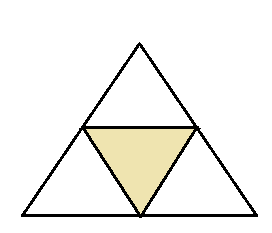 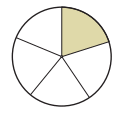 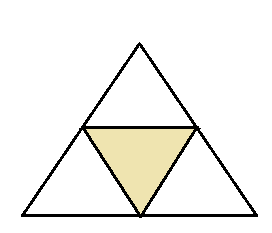 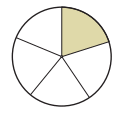 Kakek mempunyai 2 bidang tanah. Tanah berbentuk segitiga dengan luas 48,5 m2 dan tanah berbentuk lingkaran dengan luas 20,25 m2. Bagian yang berwarna coklat akan ditanami biji cabai. Berapakah luas seluruh tanah kakek yang tidak ditanami biji cabai?Sebuah karpet berbentuk persegi panjang dengan panjang 9 m dan lebar 6 m. Dipotong menjadi 6 bagian. Berapa luas tiap bagian tersebut?Perhatikan gambar dibawah ini!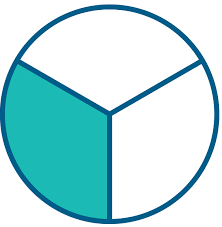 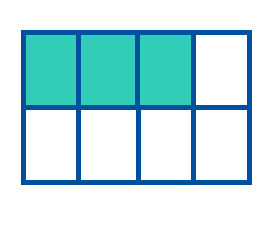 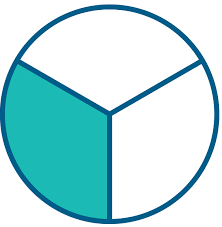 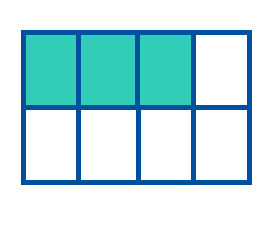 Kakak mempunyai 2 jenis coklat. Coklat berbentuk lingkaran dan persegi panjang. 3 bungkus coklat lingkaran dengan masing-masing coklat memiliki berat 3 kg. 2 bungkus coklat persegi panjang dengan masing-masing coklat memiliki berat 7 kg. Kemudian coklat tersebut akan diberikan kepada adik seperti yang ada pada gambar. Berapa sisa masing-masing coklat yang dimiliki kakak?Seorang tukang kayu akan menyambungkan 17 buah kayu yang akan dijadikan tiang bendera. Setiap kayu memiliki panjang 4 m. Berapa panjang kayu setelah disambungkan?Lampiran 5KUNCI JAWABAN TES UJI COBA KETERAMPILAN KOMUNIKASI MATEMATIKALampiran 6PEDOMAN PENSKORAN TES KETERAMPILAN KOMUNIKASI MATEMATIKAPerhitungan nilai tes keterampilan komunikasi matematika menggunakan rumus sebagai berikut:Lampiran 7HASIL TES UJI COBA SOAL KETERAMPILAN KOMUNIKASI MATEMATIKALampiran 8HASIL PERHITUNGAN VALIDITAS BUTIR SOAL UJI COBA KETERAMPILAN KOMUNIKASI MATEMATIKASOAL NO. 1Keterangan:	Menghitung korelasi skor butir soal dengan menggunakan rumus Korelasi Product Moment berikut:Keterangan :	: Koefisien korelasiN	: Jumlah siswa	: Skor tiap butir soal	: Skor totalValiditas butir soal nomor 1: =  =  =  =  =  = Pada taraf signifikan 0,05 atau 5% dengan N=34, diperoleh  = .Karena  maka soal nomor 1 dikategorikan valid.HASIL PERHITUNGAN VALIDITAS BUTIR SOAL UJI COBA KETERAMPILAN KOMUNIKASI MATEMATIKASOAL NO. 2Keterangan:	Menghitung korelasi skor butir soal dengan menggunakan rumus Korelasi Product Moment berikut:Keterangan :	: Koefisien korelasiN	: Jumlah siswa	: Skor tiap butir soal	: Skor totalValiditas butir soal nomor 2: =  =  =  =  =  = Pada taraf signifikan 0,05 atau 5% dengan N=34, diperoleh  = .Karena  maka soal nomor 2 dikategorikan valid.HASIL PERHITUNGAN VALIDITAS BUTIR SOAL UJI COBA KETERAMPILAN KOMUNIKASI MATEMATIKASOAL NO. 3Keterangan:	Menghitung korelasi skor butir soal dengan menggunakan rumus Korelasi Product Moment berikut:Keterangan :	: Koefisien korelasiN	: Jumlah siswa	: Skor tiap butir soal	: Skor totalValiditas butir soal nomor 3: =  =  =  =  =  = Pada taraf signifikan 0,05 atau 5% dengan N=34, diperoleh  = .Karena  maka soal nomor 3 dikategorikan valid.HASIL PERHITUNGAN VALIDITAS BUTIR SOAL UJI COBA KETERAMPILAN KOMUNIKASI MATEMATIKASOAL NO. 4Keterangan:	Menghitung korelasi skor butir soal dengan menggunakan rumus Korelasi Product Moment berikut:Keterangan :	: Koefisien korelasiN	: Jumlah siswa	: Skor tiap butir soal	: Skor totalValiditas butir soal nomor 4: =  =  =  =  =  = Pada taraf signifikan 0,05 atau 5% dengan N=34, diperoleh  = .Karena  maka soal nomor 4 dikategorikan valid.HASIL PERHITUNGAN VALIDITAS BUTIR SOAL UJI COBA KETERAMPILAN KOMUNIKASI MATEMATIKASOAL NO. 5Keterangan:	Menghitung korelasi skor butir soal dengan menggunakan rumus Korelasi Product Moment berikut:Keterangan :	: Koefisien korelasiN	: Jumlah siswa	: Skor tiap butir soal	: Skor totalValiditas butir soal nomor 5: =  =  =  =  =  = Pada taraf signifikan 0,05 atau 5% dengan N=34, diperoleh  = .Karena  maka soal nomor 5 dikategorikan tidak valid.HASIL PERHITUNGAN VALIDITAS BUTIR SOAL UJI COBA KETERAMPILAN KOMUNIKASI MATEMATIKASOAL NO. 6Keterangan:	Menghitung korelasi skor butir soal dengan menggunakan rumus Korelasi Product Moment berikut:Keterangan :	: Koefisien korelasiN	: Jumlah siswa	: Skor tiap butir soal	: Skor totalValiditas butir soal nomor 6: =  =  =  =  =  = Pada taraf signifikan 0,05 atau 5% dengan N=34, diperoleh  = .Karena  maka soal nomor 6 dikategorikan valid.Membuat keputusan dengan membandingkan . Dimana menggunakan kaidah keputusan sebagai berikut:Jika  diperoleh hasil validJika  diperoleh hasil tidak validBerikut rekapitulasi validitas butir soal tes secara keseluruhan:Lampiran 9	HASIL PERHITUNGAN RELIABILITAS BUTIR SOAL UJI COBA KETERAMPILAN KOMUNIKASI MATEMATIKATABEL KUADRAT BUTIR SKOR SOALLangkah 1: Menghitung variansi skor tiap butir soal dengan menggunakan rumus:Adapun variansi dari butir soal 1, 2, 3, 4, 5, dan 6 yang diperoleh sebagai berikut:Variansi Butir 1Variansi Butir 2Variansi Butir 3Variansi Butir 4Variansi Butir 5Variansi Butir 6Langkah 2: Menjumlahkan variansi semua butir soal dengan rumusLangkah 3: Menghitug variansi total butir soal Langkah 4: Substitusikan  dan  ke rumus Cronbach’s Alpha Langkah 5: Mencari nilai  dengan taraf signifikan 5% atau 0,05 dan N = 34.Diperoleh Langkah 6: Membuat keputusan dengan membandingkan  dengan  Dimana menggunakan kaidah keputusan sebagai berikut:Jika  diperoleh hasil reliabelJika  diperoleh hasil tidak reliabelKesimpulan: karena hasil  lebih besar dari . Maka diperoleh bahwa semua soal yang dianalisis dengan rumus Cronbach’s Alpha merupakan reliabel.Lampiran 10PERHITUNGAN DAYA PEMBEDA BUTIR SOAL UJI COBA KETERAMPILAN KOMUNIKASI MATEMATIKALangkah 1: Mengurutkan data dari data terbesar ke terkecilLangkah 2: Menentukan data kelompok atas dan data kelompok bawahData Kelompok AtasData Kelompok BawahLangkah 3: Menghitung daya pembeda soal dengan rumusDiperoleh:Langkah 4: Menginterpretasikan nilai daya pembeda dengan kriteria sebagai berikutLampiran 11PERHITUNGAN TINGKAT KESUKARAN BUTIR SOAL UJI COBA KETERAMPILAN KOMUNIKASI MATEMATIKALangkah 1: Menghitung tingkat kesukaran setiap butir soal dengan rumusDiperoleh:Langkah 2: mengambil kesimpulan dengan melihat kriteria tingkat kesukaran butir soalLampiran 12REKAPITULASI HASIL UJI VALIDITAS, RELIABILITAS, DAYA PEMBEDA DAN TINGKAT KESUKARAN UJI COBA BUTIR SOAL KETERAMPILAN KOMUNIKASI MATEMATIKALampiran 13HASIL TRYOUT KEMAMPUAN LITERASI NUMERASI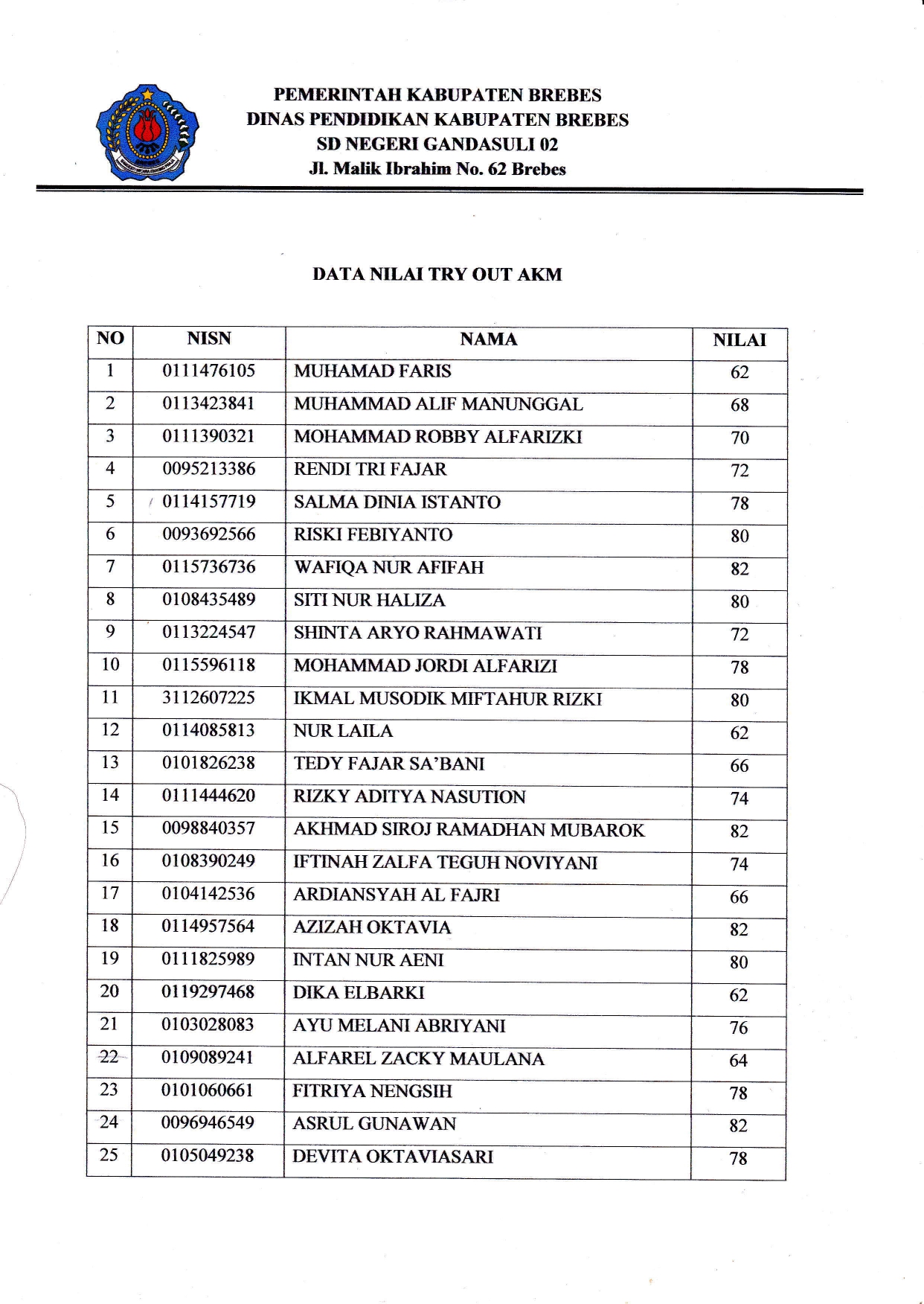 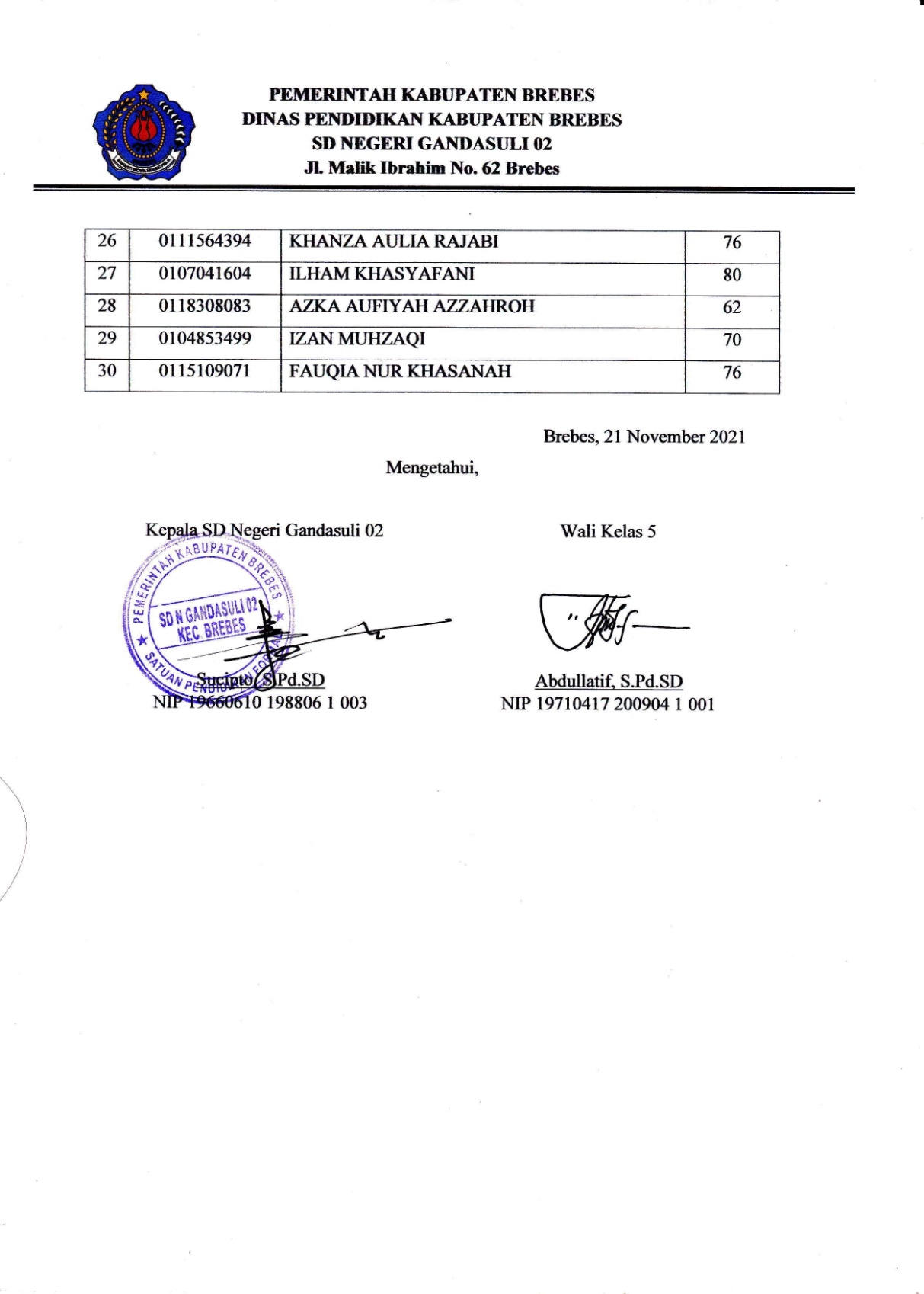 Lampiran 14DAFTAR NAMA PESERTA DIDIK KELAS PENELITIANLampiran 15KISI-KISI INSTRUMEN TES KETERAMPILAN KOMUNIKASI MATEMATIKASekolah		: SD Negeri Gandasuli 02 BrebesKelas/Semester	: 5/1Mata Pelajaran	: MatematikaMateri	Pokok		: PecahanKompetensi Dasar	: 4.1 Menyelesaikan masalah yang berkaitan dengan    penjumlahan dan pengurangan dua pecahan dengan penyebut berbeda.4.2	Menyelesikan masalah yang berkaitan dengan perkalian dan pembagian pecahan dan desimal.Lampiran 16SOAL TES KETERAMPILAN KOMUNIKASI MATEMATIKABu Tata membeli 5 kg gula pasir. Di jalan gula pasir tersebut tumpah  kg. Setelah sampai di rumah ternyata Bu Tata masih memiliki   kg gula pasir. Berapakah gula pasir yang dimiliki Bu Tata?Caca mempunyai sebuah pita dengan panjang 2,5 m. Lalu ibu memberikan pita sepanjang 2 m. Berapa panjang pita yang dimiliki Caca jika ia telah memotongnya 0,75 m?Perhatikan gambar berikut!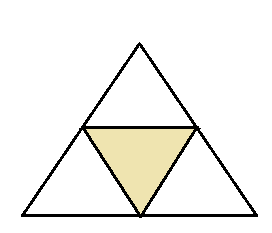 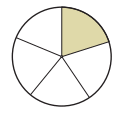 Kakek mempunyai 2 bidang tanah. Tanah berbentuk segitiga dengan luas 48,5 m2 dan tanah berbentuk lingkaran dengan luas 20,25 m2. Bagian yang berwarna coklat akan ditanami biji cabai. Berapakah luas seluruh tanah kakek yang tidak ditanami biji cabai?Sebuah karpet berbentuk persegi panjang dengan panjang 9 m dan lebar 6m. Dipotong menjadi 6 bagian. Berapa luas tiap bagian tersebut?Seorang tukang kayu akan menyambungkan 17 buah kayu yang akan dijadikan tiang bendera. Setiap kayu memiliki panjang 4 m. Berapa panjang kayu setelah disambungkan?Lampiran 17KUNCI JAWABAN TES KETERAMPILAN KOMUNIKASI MATEMATIKALampiran 18PEDOMAN PENSKORAN TES KETERAMPILAN KOMUNIKASI MATEMATIKAPerhitungan nilai tes keterampilan komunikasi matematika menggunakan rumus sebagai berikut:Lampiran 19HASIL TES KETERAMPILAN KOMUNIKASI MATEMATIKALampiran 20PERHITUNGAN DESKRIPTIF DATA KEMAMPUAN LITERASI NUMERASIData kemampuan literasi numerasi62, 70, 72, 72, 78, 80, 82, 80, 72, 78,80, 64, 66, 74, 82, 74, 66, 82, 80, 62,76, 64, 78, 82, 80, 76, 80, 60, 70, 76.Menghitung rata-rata (mean)Menghitung modus60, 62, 62, 64, 64, 66, 66, 70, 70, 72,72, 72, 74, 74, 76, 76, 76, 78, 78, 78,80, 80, 80, 80, 80, 80, 82, 82, 82, 82Modus data = 80Menghitung medianMenghitung Standar Deviasi (Sd)Menghitung VariansiLampiran 21PERHITUNGAN DESKRIPTIF DATA KETERAMPILAN KOMUNIKASI MATEMATIKAData keterampilan komunikasi matematika71, 76, 76, 71, 84, 82, 87, 91, 78, 76,82, 64, 73, 80, 80, 76, 78, 80, 82, 64,80, 69, 84, 87, 84, 80, 78, 64, 71, 80Menghitung rata-rata (mean)Menghitung modus64, 64, 64, 64, 69, 71, 71, 71, 73, 76,76, 76, 76, 78, 78, 78, 80, 80, 80, 80,80, 82, 82, 82, 84, 84, 84, 87, 87, 91Modus data = 80Menghitung medianMenghitung Standar Deviasi (Sd)Menghitung VariansiLampiran 22UJI NORMALITASLampiran 23UJI HOMOGENITASLampiran 24UJI HIPOTESISPersamaan RegresiUji Linearitas RegresiUji Pengaruh Literasi Numerasi Terhadap Keterampilan Komunikasi MatematikaKoefisien DeterminasiLampiran 25DOKUMENTASI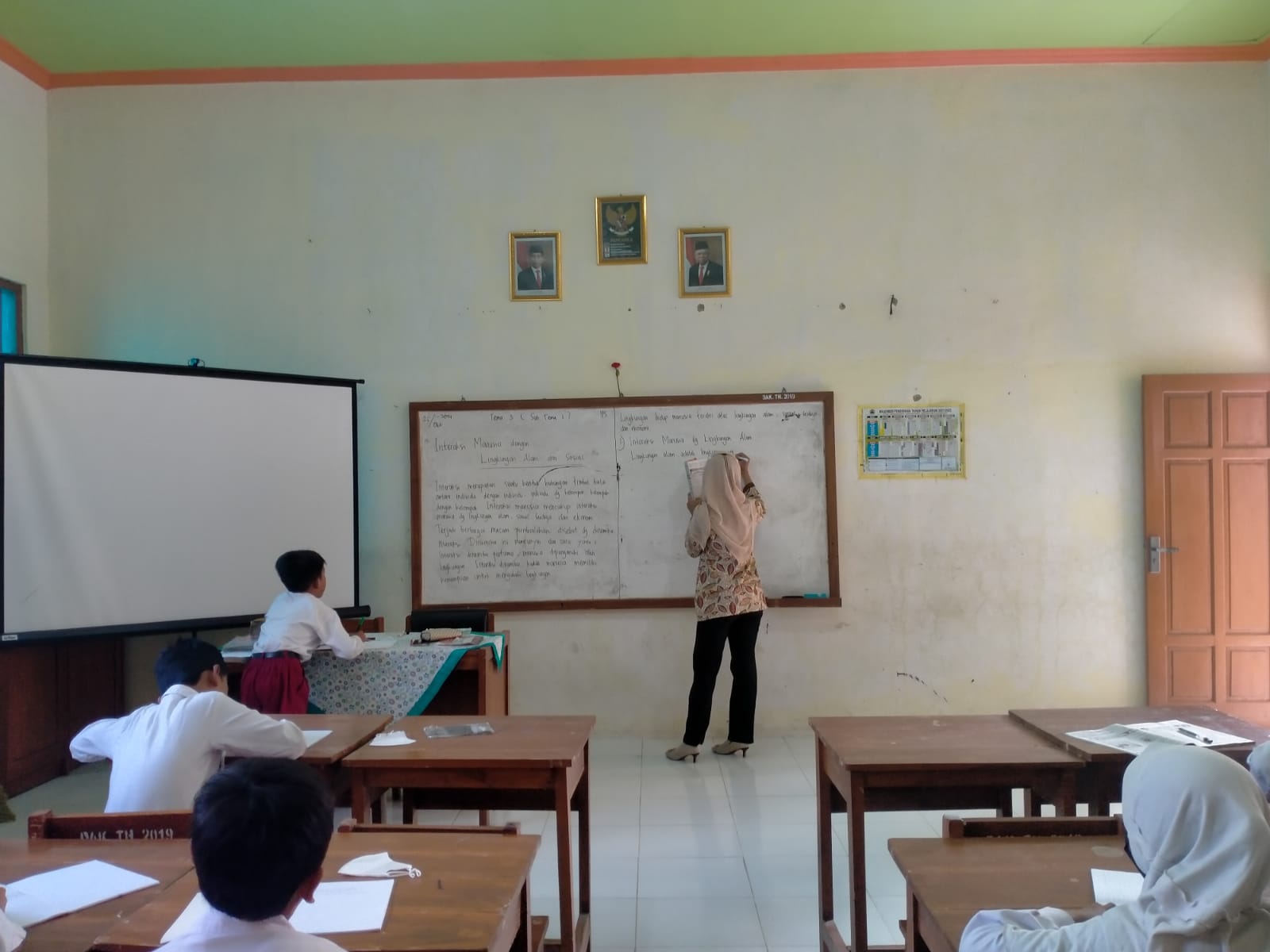 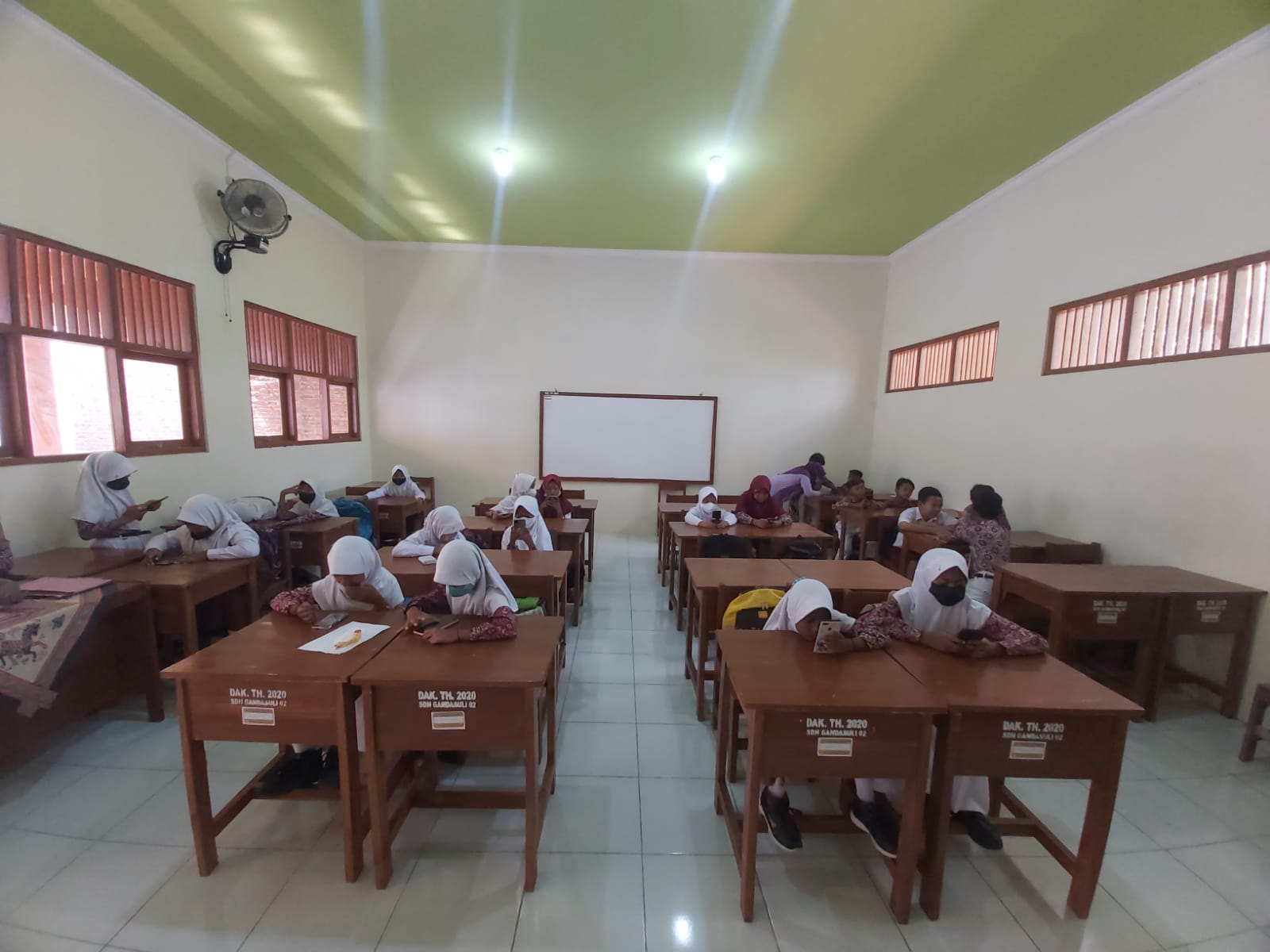 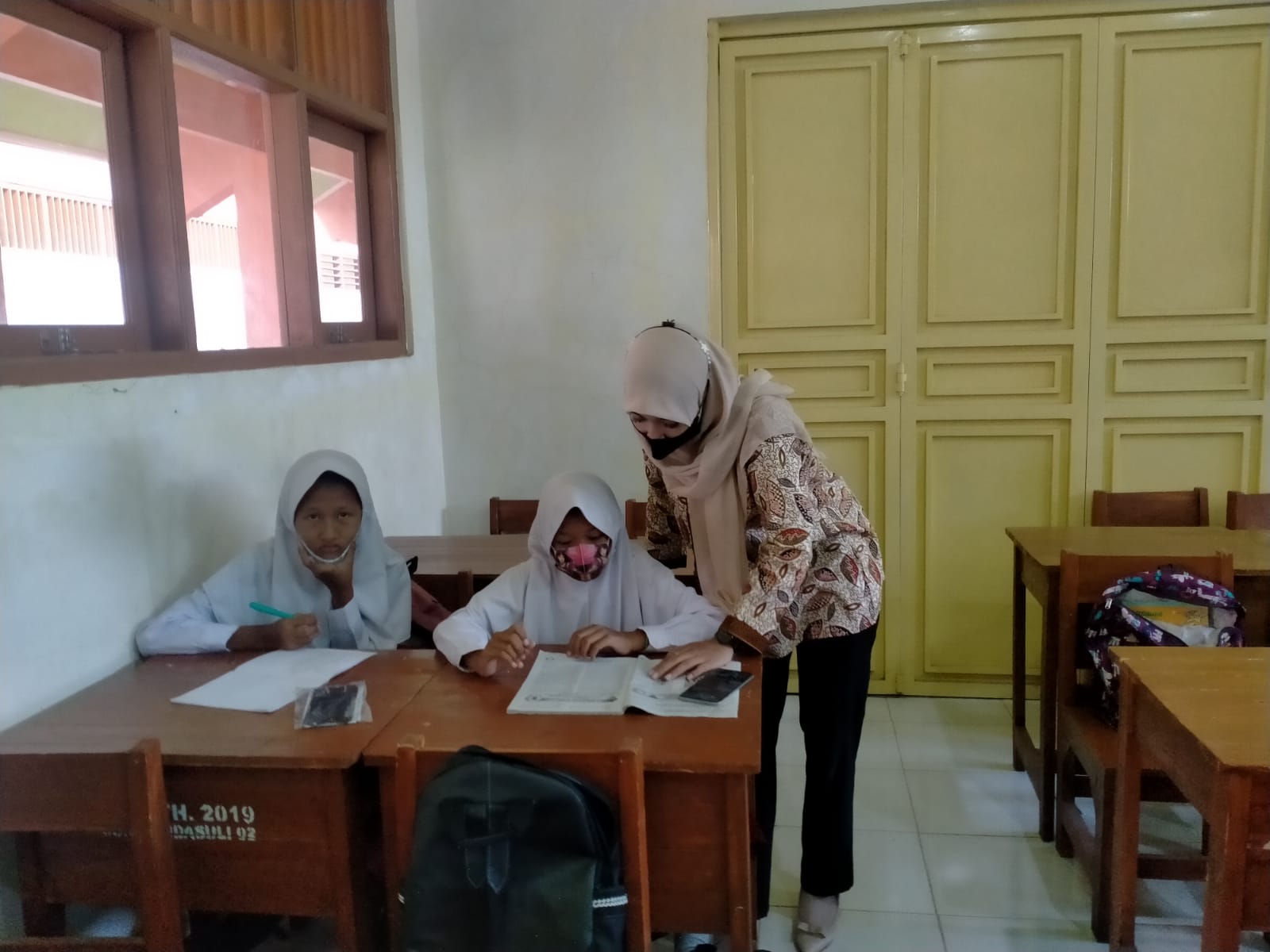 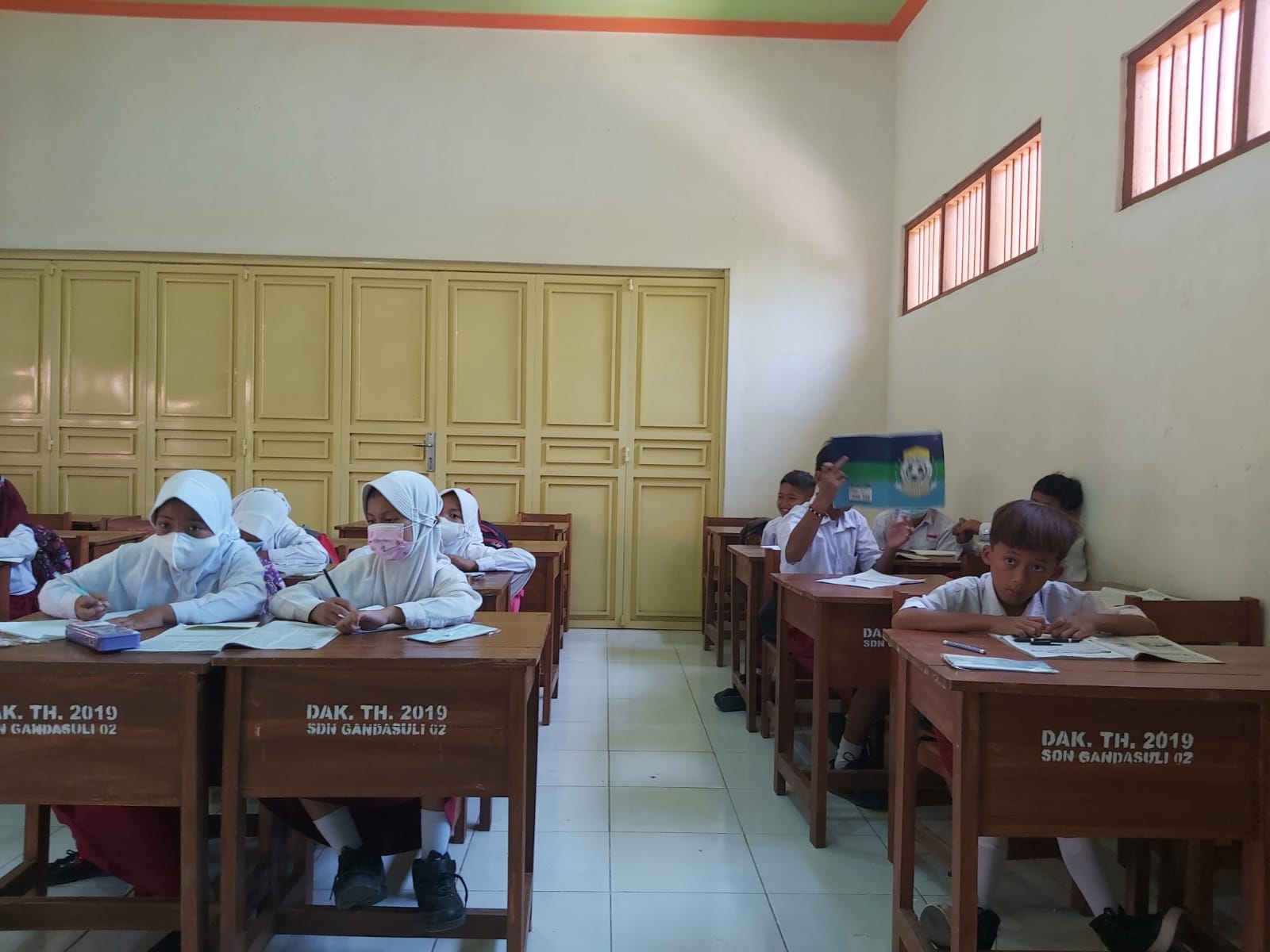 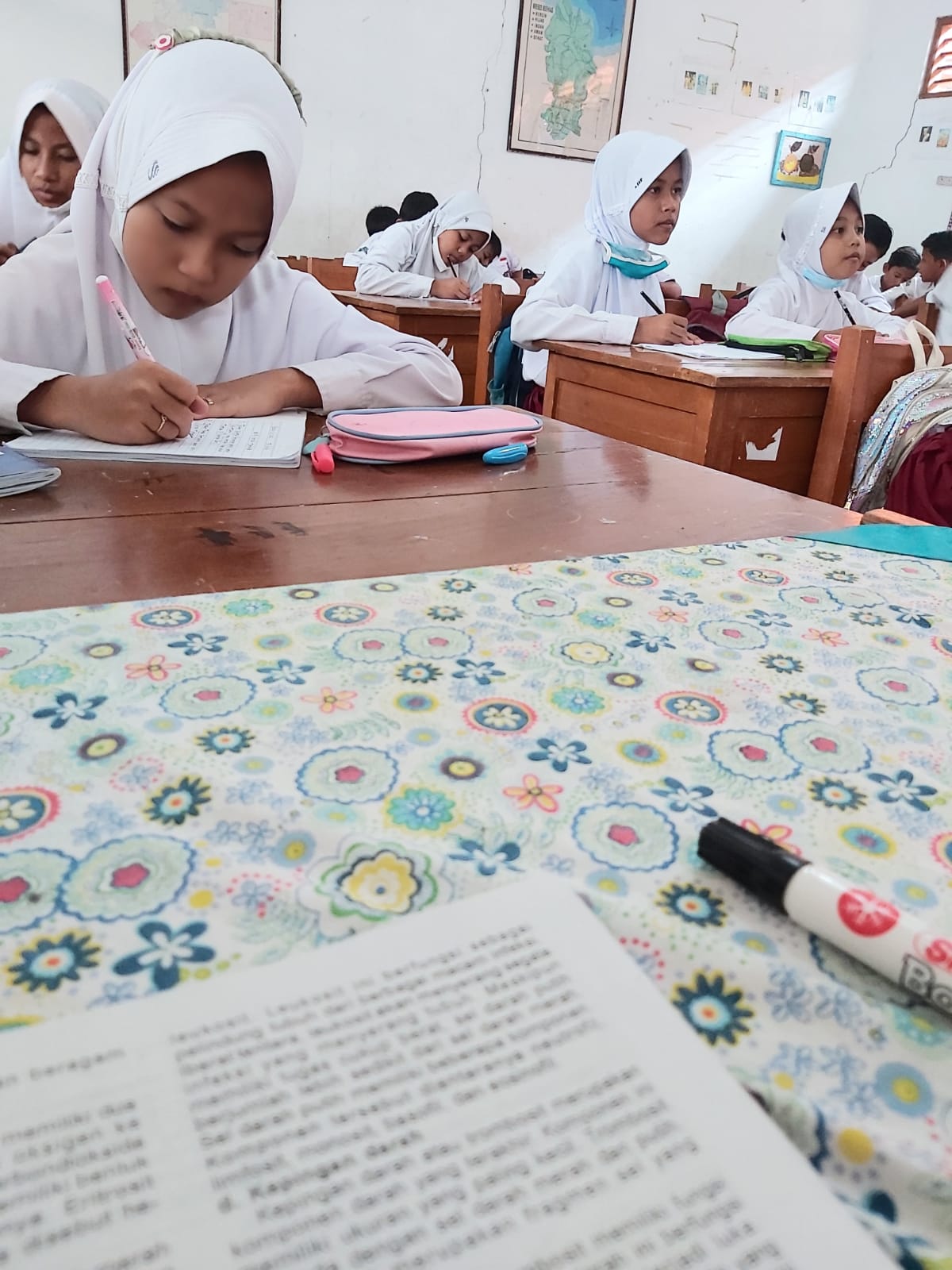 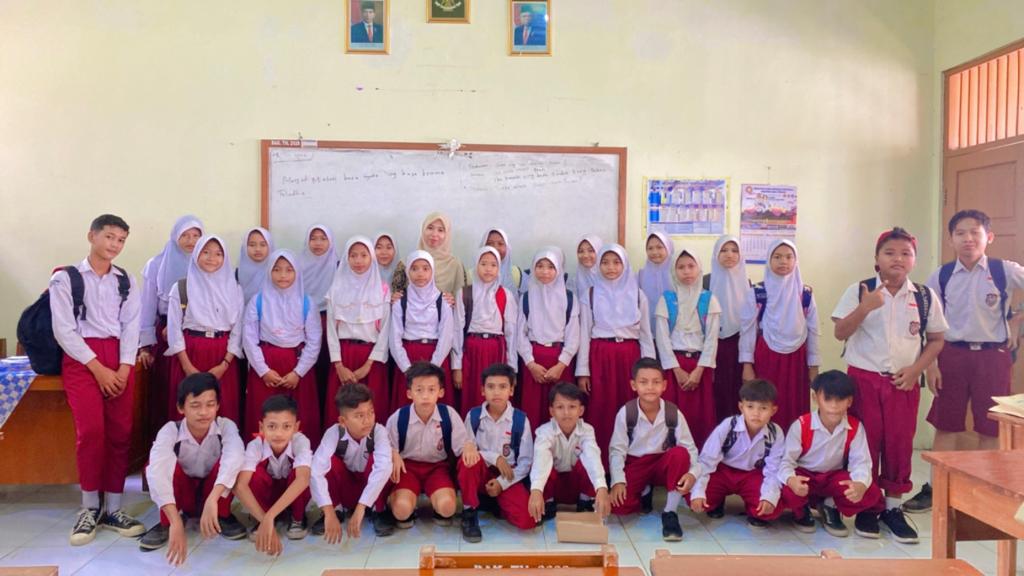 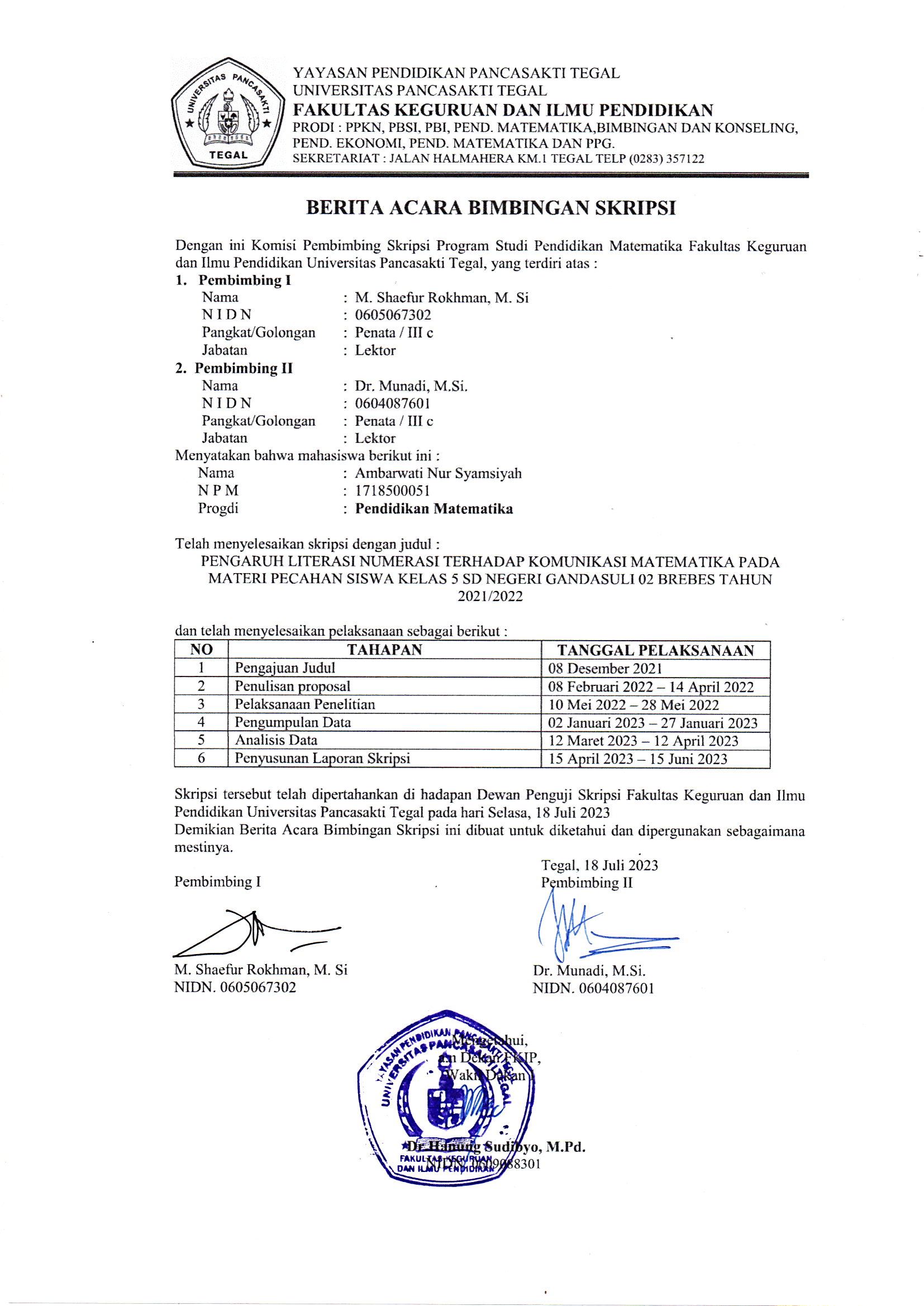 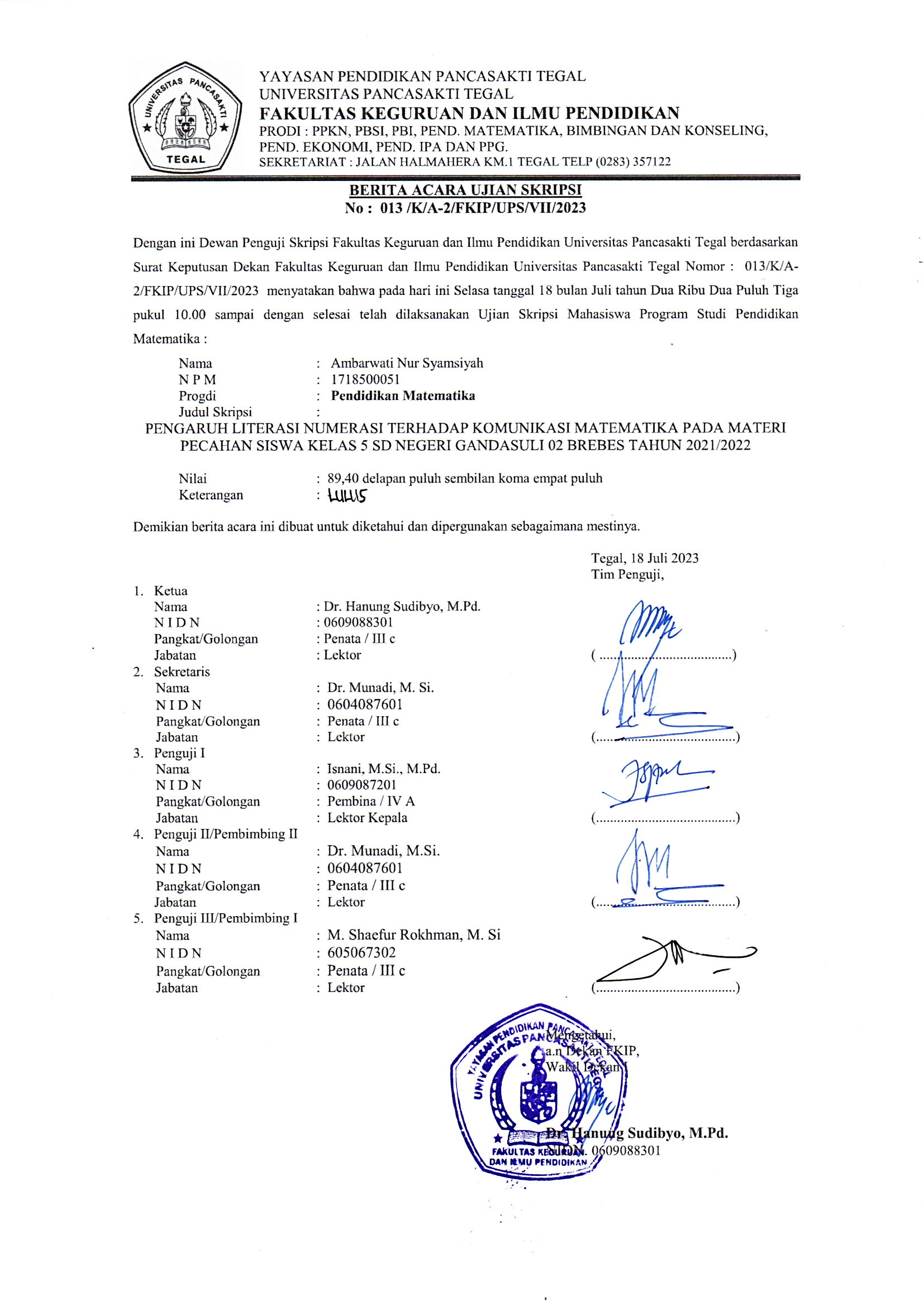 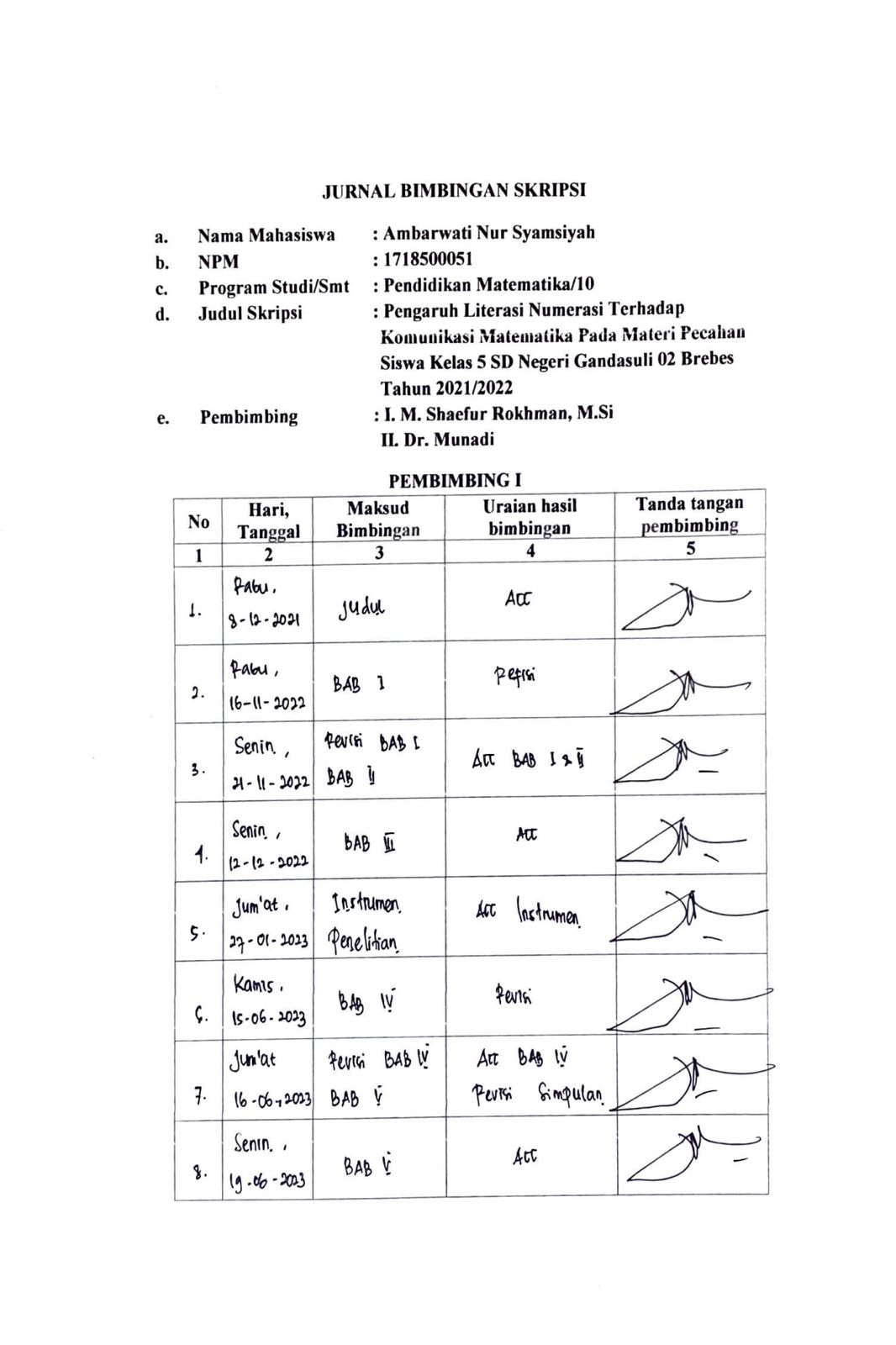 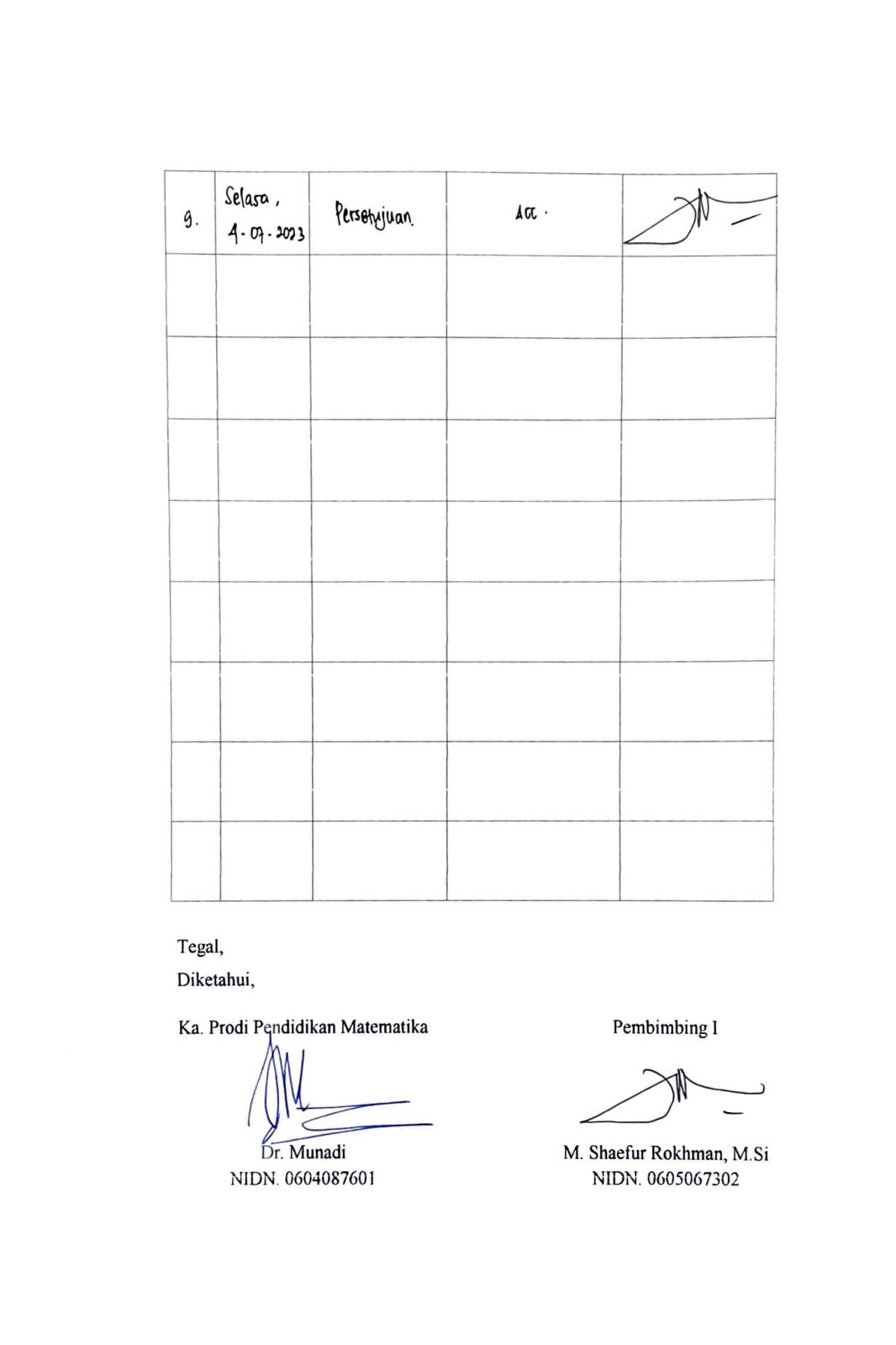 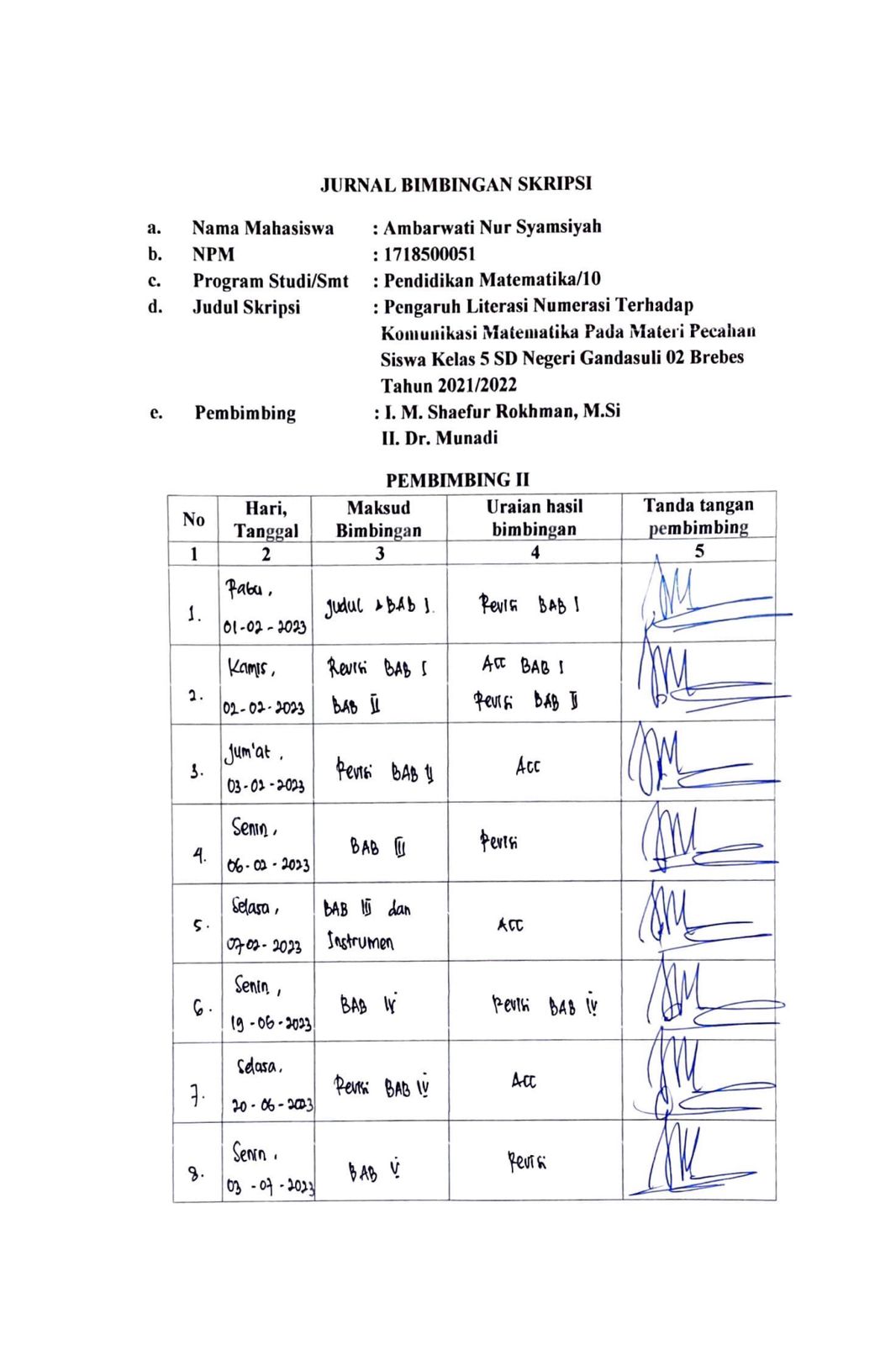 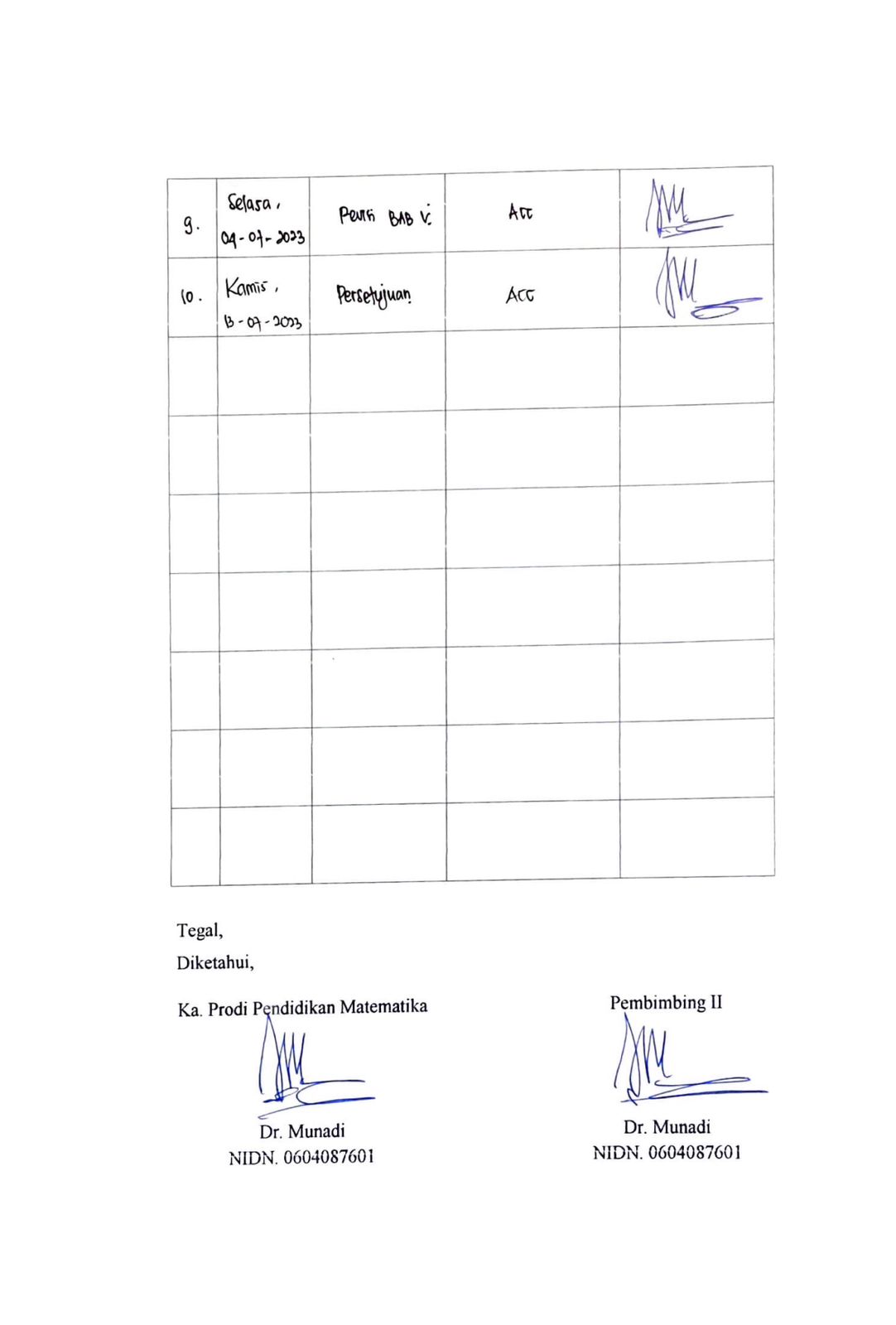 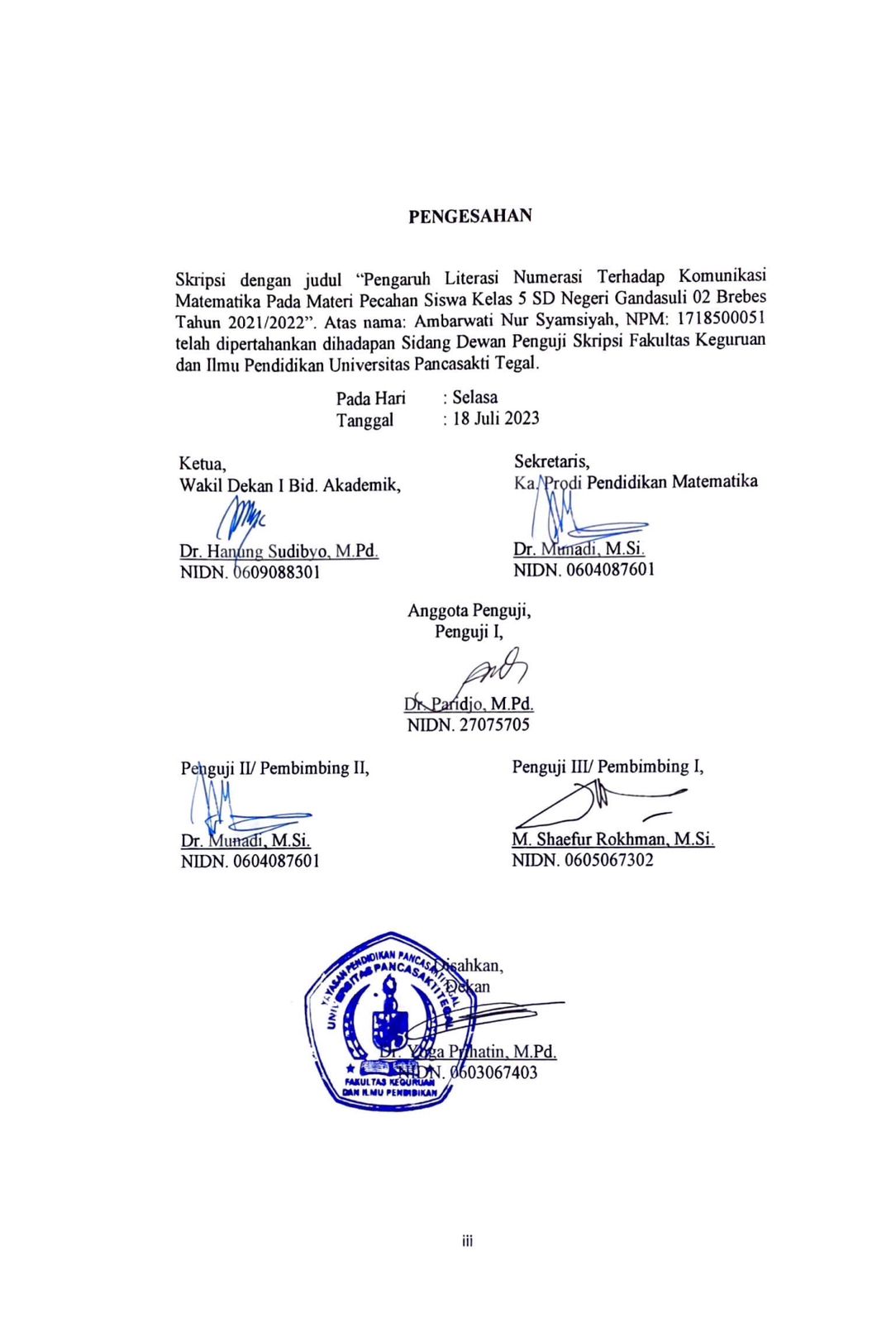 NomorNomorL/PNAMAUrutIndukL/PNAMA12414PAinun Tri Aprilia22415LAkhmad Siroj Ramadhan Mubarok32416LAlfarel Zacky Maulana42417PAmanda Laila Khansa52418LArdiansyah Al Fajri62420LArshad Qurunul Bahri72421LAsrul Gunawan82422PAyu Melani Abriyani92423PAyu Oktaviani102682PAzizah Oktavia112424PAzka Aufiyah Azzahroh122425LDafik Tri Maulana132281LDanang Setiawan142426LDede Bima Putra152427PDevita Oktaviasari162429LDika Elbarki172430PDwi Aprilianti182431LFaizal Rendra Bramantyo192433PFarida Aziza Tsaqova202434PFauqia Nur Khasanah212435PFitriya Nengsih222437PIftinah Zalfa Setya Noviyani232438PIka Hidayah242439LIlham Khasyafani252440PIntan Nur Aeni262441LIzan Muhzaqi272442LKhaerul Idris282443PKhanza Aulia Rajabi292445PKhoziinatul Asyrooriyah Al-Hanafiyah302427PMaiza Jihan Pramesthi312448PMiladia Nur322488LMohamad Irfan ArdiansyahNomorNomorL/PNAMAUrutIndukL/PNAMA12614LIkmal Musodik Miftahur Rizki22451LMohammad Jordi Alfarizi32452LMohammad Robby Alfarizki42454LMuhamad Faris52453LMuhammad Alif Manunggal62455LMuhammad Fatkhul Rozak72456LMuhammad Nailan Zhulfa82457LMuhammad Ramadhani92459PNasya Nur Dzakiyah102460LNoval Prawira Agung Wibowo112461PNur Laila122462PNur Nayla132463PPutri Nur Faiza142464LRayhan Galih Saputra152465LRendi Tri Fajar162466LRidhotul Hikam Maulana172467LRino Arya Abdiyanto18LRiski Aditya Pratama192383LRizki Febiyanto202469LRizki Aditya Nasution212471PSafa Noviana222472PSalma Dinia Istanto232473PShinta Aryo Rahmawati242620PSiti Nur Halizah252474PSri Aulia Adzani262475PSyakila Aprilliyanti272476LSyauqi Faliqul Ishbah282477LTedy Fajar Sa'bani29LTio Sifaul Ghofur302478PWafiqa Nur Afifah312479PWulan Khalis Al Husna32PZasqia Putri HusniNoNama Peserta DidikKodeKelas1Ainun Tri ApriliaUC-015A2Amanda Laila KhansaUC-025A3Arshad Qurunul BahriUC-035A4Ayu OktavianiUC-045A5Dafik Tri MaulanaUC-055A6Danang SetiawanUC-065A7Dede Bima PutraUC-075A8Dwi ApriliantiUC-085A9Faizal Rendra BramantyoUC-095A10Farida Aziza TsaqovaUC-105A11Ika HidayahUC-115A12Khaerul IdrisUC-125A13Khoziinatul Asyrooriyah Al-HanafiyahUC-135A14Maiza Jihan PramesthiUC-145A15Miladia NurUC-155A16Mohamad Irfan ArdiansyahUC-165A17Muhammad Fatkhul RozakUC-175B18Muhammad Nailan ZhulfaUC-185B19Muhammad RamadhaniUC-195B20Nasya Nur DzakiyahUC-205B21Noval Prawira Agung WibowoUC-215B22Nur NaylaUC-225B23Putri Nur FaizaUC-235B24Rayhan Galih SaputraUC-245B25Ridhotul Hikam MaulanaUC-255B26Rino Arya AbdiyantoUC-265B27Riski Aditya PratamaUC-275B28Safa NovianaUC-285B29Sri Aulia AdzaniUC-295B30Syakila AprilliyantiUC-305B31Syauqi Faliqul IshbahUC-315B32Tio Sifaul GhofurUC-325B33Wulan Khalis Al HusnaUC-335B34Zasqia Putri HusniUC-345BIndikator Keterampilan Komunikasi MatematikaIndikator SoalNomor SoalMenggunakan gambaran menyeluruh untuk menyatakan konsep matematika beserta solusinya.Menggambarkan masalah dan mengungkapkan solusi dari masalah tersebut melalui gambar, tabel, rumus maupun aljabar.Membuat dan menyimpulkan hasil ide atau gagasan dalam bentuk tulisan.Menggunakan bahasa matematika dan simbolnya secara tepat.Menyelesaikan masalah sehari-hari yang melibatkan penjumlahan dan pengurangan bilangan pecahan1, 2 dan 3Menggunakan gambaran menyeluruh untuk menyatakan konsep matematika beserta solusinya.Menggambarkan masalah dan mengungkapkan solusi dari masalah tersebut melalui gambar, tabel, rumus maupun aljabar.Membuat dan menyimpulkan hasil ide atau gagasan dalam bentuk tulisan.Menggunakan bahasa matematika dan simbolnya secara tepat.Menyelesaikan masalah sehari-hari yang melibatkan perkalian dan pembagian bilangan pecahan dan desimal.4, 5, dan 6No.Alterntif JawabanIndikator1.Diketahui :Bu Tata membeli 5 kg gula pasirTumpah  kgDi rumah Bu Tata masih memiliki  kgDitanya :Berapakah sisa gula yang dimiliki Bu Tata?Menggunakan gambaran menyeluruh untuk menyatakan konsep matematika beserta solusinya.Menggambarkan masalah dan mengungkapkan solusi dari masalah tersebut melalui gambar, tabel, rumus maupun aljabar.Membuat dan menyimpulkan hasil ide atau gagasan dalam bentuk tulisan.Menggunakan bahasa matematika dan simbolnya secara tepat.1.Konsep yang digunakan untuk menyelesaikan soal ini yaitu menggunakan konsep pecahan dengan operasi hitung penjumlahan dan  penguranganMenggunakan gambaran menyeluruh untuk menyatakan konsep matematika beserta solusinya.Menggambarkan masalah dan mengungkapkan solusi dari masalah tersebut melalui gambar, tabel, rumus maupun aljabar.Membuat dan menyimpulkan hasil ide atau gagasan dalam bentuk tulisan.Menggunakan bahasa matematika dan simbolnya secara tepat.1.Penyelesaian :  =   = =  atau 4,91Menggunakan gambaran menyeluruh untuk menyatakan konsep matematika beserta solusinya.Menggambarkan masalah dan mengungkapkan solusi dari masalah tersebut melalui gambar, tabel, rumus maupun aljabar.Membuat dan menyimpulkan hasil ide atau gagasan dalam bentuk tulisan.Menggunakan bahasa matematika dan simbolnya secara tepat.1.Jadi, sisa gula yang dimiliki Bu Tata adalah 4 kg atau 4,91 kg.Menggunakan gambaran menyeluruh untuk menyatakan konsep matematika beserta solusinya.Menggambarkan masalah dan mengungkapkan solusi dari masalah tersebut melalui gambar, tabel, rumus maupun aljabar.Membuat dan menyimpulkan hasil ide atau gagasan dalam bentuk tulisan.Menggunakan bahasa matematika dan simbolnya secara tepat.2.Diketahui :Caca mempunyai sebuah pita dengan panjang 2,5 mIbu memberikan pita sepanjang 2 mDitanya :Berapa panjang pita yang dimiliki Caca jika ia telah memotongnya 0,75 m?Menggunakan gambaran menyeluruh untuk menyatakan konsep matematika beserta solusinya.Menggambarkan masalah dan mengungkapkan solusi dari masalah tersebut melalui gambar, tabel, rumus maupun aljabar.Membuat dan menyimpulkan hasil ide atau gagasan dalam bentuk tulisan.Menggunakan bahasa matematika dan simbolnya secara tepat.Konsep yang digunakan untuk menyelesaikan soal ini yaitu menggunakan konsep pecahan dengan operasi hitung penjumlahan dan  penguranganMenggunakan gambaran menyeluruh untuk menyatakan konsep matematika beserta solusinya.Menggambarkan masalah dan mengungkapkan solusi dari masalah tersebut melalui gambar, tabel, rumus maupun aljabar.Membuat dan menyimpulkan hasil ide atau gagasan dalam bentuk tulisan.Menggunakan bahasa matematika dan simbolnya secara tepat.Penyelesaian :2,5 + 2 – 0,75 = = = = 4Atau 2,5 + 2 – 0,75 = 2,5 + 2,25 – 0,75= 4,75 – 0,75= 4Jadi, panjang pita yang dimiliki Caca adalah 4 meter.3.Diketahui :Kakek mempunyai 2 bidang tanahTanah segitiga memiliki luas 48,5 m2Tanah lingkaran memiliki luas 20,25 m2Bagian berwarna coklat akan ditanami biji cabaiDitanya :Berapakah luas seluruh tanah kakek yang tidak ditanami biji cabai?Menggunakan gambaran menyeluruh untuk menyatakan konsep matematika beserta solusinya.Menggambarkan masalah dan mengungkapkan solusi dari masalah tersebut melalui gambar, tabel, rumus maupun aljabar.Membuat dan menyimpulkan hasil ide atau gagasan dalam bentuk tulisan.Menggunakan bahasa matematika dan simbolnya secara tepat.3.Konsep yang digunakan untuk menyelesaikan soal ini yaitu menggunakan konsep pecahan dengan operasi hitung penjumlahan,  pengurangan dan pembagianMenggunakan gambaran menyeluruh untuk menyatakan konsep matematika beserta solusinya.Menggambarkan masalah dan mengungkapkan solusi dari masalah tersebut melalui gambar, tabel, rumus maupun aljabar.Membuat dan menyimpulkan hasil ide atau gagasan dalam bentuk tulisan.Menggunakan bahasa matematika dan simbolnya secara tepat.3.Penyelesaian :Tanah berbentuk segitiga= 48,5 : 4= 12,125 m2Luas tanah segitiga yang tidak ditanami biji cabai adalah 48,5 – 12,125 = 36,375 m2Tanah berbentuk lingkaran= 20,25 : 5= 4,5 m2Luas tanah lingkaran yang tidak ditanami cabai adalah 20,25 – 4,5 = 15,75 m2Jadi, luas seluruh tanah kakek yang tidak ditanami cabai adalah 36,375 + 15,75 = 52,125 m2Menggunakan gambaran menyeluruh untuk menyatakan konsep matematika beserta solusinya.Menggambarkan masalah dan mengungkapkan solusi dari masalah tersebut melalui gambar, tabel, rumus maupun aljabar.Membuat dan menyimpulkan hasil ide atau gagasan dalam bentuk tulisan.Menggunakan bahasa matematika dan simbolnya secara tepat.4.Diketahui :Panjang karpet meterLebar karpet  meterDipotong menjadi 6 bagianDitanya :Berapa luas tiap bagian tersebut?Menggunakan gambaran menyeluruh untuk menyatakan konsep matematika beserta solusinya.Menggambarkan masalah dan mengungkapkan solusi dari masalah tersebut melalui gambar, tabel, rumus maupun aljabar.Membuat dan menyimpulkan hasil ide atau gagasan dalam bentuk tulisan.Menggunakan bahasa matematika dan simbolnya secara tepat.4.Konsep yang digunakan untuk menyelesaikan soal ini yaitu menggunakan konsep pecahan dengan operasi hitung perkalian dan pembagianMenggunakan gambaran menyeluruh untuk menyatakan konsep matematika beserta solusinya.Menggambarkan masalah dan mengungkapkan solusi dari masalah tersebut melalui gambar, tabel, rumus maupun aljabar.Membuat dan menyimpulkan hasil ide atau gagasan dalam bentuk tulisan.Menggunakan bahasa matematika dan simbolnya secara tepat.4.Penyelesaian :Luas karpet = =  × =  × = = 64 m2Dipotong 6 bagian =  : 6= 10,67 m2Jadi, luas tiap bagian karpet adalah 10,67 m2Menggunakan gambaran menyeluruh untuk menyatakan konsep matematika beserta solusinya.Menggambarkan masalah dan mengungkapkan solusi dari masalah tersebut melalui gambar, tabel, rumus maupun aljabar.Membuat dan menyimpulkan hasil ide atau gagasan dalam bentuk tulisan.Menggunakan bahasa matematika dan simbolnya secara tepat.5.Diketahui :Kakak mempunyai 2 jenis coklat3 bungkus coklat berbentuk lingkaran dengan masing-masing coklat memiliki berat 3 kg2 bungkus coklat berbentuk persegi panjang dengan masing-masing coklat memiliki berat 7 kg. Kemudian coklat tersebut diberikan kepada adik seperti yang ada pada gambar. Ditanya :Berapa sisa masing-masing coklat yang dimiliki kakak?5.Konsep yang digunakan untuk menyelesaikan soal ini yaitu menggunakan konsep pecahan dengan operasi hitung perkalian dan penguranganMenggunakan gambaran menyeluruh untuk menyatakan konsep matematika beserta solusinya.Menggambarkan masalah dan mengungkapkan solusi dari masalah tersebut melalui gambar, tabel, rumus maupun aljabar.Membuat dan menyimpulkan hasil ide atau gagasan dalam bentuk tulisan.Menggunakan bahasa matematika dan simbolnya secara tepat.5.Penyelesaian :Coklat berbentuk lingkaran = =  Karena diberikan kepada adik maka = = = Jadi, sisa coklat berbentuk lingkaran yang dimiliki kakak adalah  kgCoklat berbentuk persegi panjang = = = = Karena diberikan kepada adik maka = = = = Jadi, sisa coklat berbentuk persegi panjang yang dimiliki kakak adalah  kgMenggunakan gambaran menyeluruh untuk menyatakan konsep matematika beserta solusinya.Menggambarkan masalah dan mengungkapkan solusi dari masalah tersebut melalui gambar, tabel, rumus maupun aljabar.Membuat dan menyimpulkan hasil ide atau gagasan dalam bentuk tulisan.Menggunakan bahasa matematika dan simbolnya secara tepat.6.Diketahui :	Tukang kayu akan menyamungkan 17 buah kayuSetiap kayu memiliki panjang 4 meterDitanya :Berapa panjang kayu setelah disambung?6.Konsep yang digunakan untuk menyelesaikan soal ini yaitu menggunakan konsep pecahan dengan operasi hitung perkalian6.Penyelesaian :Panjang kayu = 17 × 4=  × = = 83 meterJadi, panjang kayu setelah disambung adalah 83 m.IndikatorSkorSkorSkorSkorIndikator0123Menggunakan gambaran menyeluruh untuk menyatakan konsep matematika beserta solusinya.Menggambarkan masalah dan mengungkapkan solusi dari masalah tersebut melalui gambar, tabel, rumus maupun aljabar.Membuat dan menyimpulkan hasil ide atau gagasan dalam bentuk tulisan.Menggunakan bahasa matematika dan simbolnya secara tepat.Siswa tidak menjawab atau jawaban kosongSiswa menggunakan konsep/ menulis solusi matematika dengan tidak tepatSiswa menggunakan konsep/ menulis solusi matematika nya sajaSiswa menggunakan konsep matematika beserta solusi dalam perhitungan dengan tepat dan benarMenggunakan gambaran menyeluruh untuk menyatakan konsep matematika beserta solusinya.Menggambarkan masalah dan mengungkapkan solusi dari masalah tersebut melalui gambar, tabel, rumus maupun aljabar.Membuat dan menyimpulkan hasil ide atau gagasan dalam bentuk tulisan.Menggunakan bahasa matematika dan simbolnya secara tepat.Siswa tidak menjawab atau jawaban kosongSiswa menggambarkan masalah melalui gambar, tabel, rumus maupun aljabar dengan kurang tepatSiswa menggambarkan masalah melalui gambar, tabel, rumus maupun aljabar dengan kurang tepat.Siswa menggambarkan masalah melalui gambar, tabel, rumus maupun aljabar dengan tepat dan lengkap.Menggunakan gambaran menyeluruh untuk menyatakan konsep matematika beserta solusinya.Menggambarkan masalah dan mengungkapkan solusi dari masalah tersebut melalui gambar, tabel, rumus maupun aljabar.Membuat dan menyimpulkan hasil ide atau gagasan dalam bentuk tulisan.Menggunakan bahasa matematika dan simbolnya secara tepat.Siswa tidak menjawab atau jawaban kosongSiswa menggambarkan masalah melalui gambar, table, rumus maupun aljabar dengan kurang tepatSiswa menggunakan bahasa dan symbol matematika secara kurang tepatSiswa menggunakan bahasa dan simbol matematika secara tepat dan benarMenggunakan gambaran menyeluruh untuk menyatakan konsep matematika beserta solusinya.Menggambarkan masalah dan mengungkapkan solusi dari masalah tersebut melalui gambar, tabel, rumus maupun aljabar.Membuat dan menyimpulkan hasil ide atau gagasan dalam bentuk tulisan.Menggunakan bahasa matematika dan simbolnya secara tepat.Siswa tidak membuat kesimpulanSiswa membuat kesimpulan dengan tidak tepatSiswa membuat kesimpulan dengan tepat, sesuai dengan konteks soal dan lengkapNoKodeSkor Butir Soal / Skor MaksimalSkor Butir Soal / Skor MaksimalSkor Butir Soal / Skor MaksimalSkor Butir Soal / Skor MaksimalSkor Butir Soal / Skor MaksimalSkor Butir Soal / Skor MaksimalTotal SkorNoKode123456Total SkorNoKode999999Total Skor1UC-01789706372UC-02787808383UC-03363706254UC-04787806365UC-05777859436UC-06696777427UC-07793757388UC-08993739409UC-09000000010UC-103903362411UC-118938694312UC-127978384213UC-136997694614UC-143903362415UC-157868063516UC-167878394217UC-176979083918UC-186909393619UC-196959093820UC-206937383621UC-216979784622UC-226059393223UC-236997094024UC-246997083925UC-256979083926UC-26000000027UC-277978063728UC-289757533629UC-29000000030UC-306997083931UC-316697093732UC-326960903033UC-336896083734UC-3467073730JUMLAHJUMLAH194252174221772281146KODEXYX2Y2XYUC-01737491369259UC-02738491444266UC-03325962575UC-04736491296252UC-05743491849301UC-06642361764252UC-07738491444266UC-08940811600360UC-0900000UC-10324957672UC-11843641849344UC-12742491764294UC-13646362116276UC-14324957672UC-15735491225245UC-16742491764294UC-17639361521234UC-18636361296216UC-19638361444228UC-20636361296216UC-21646362116276UC-22632361024192UC-23640361600240UC-24639361521234UC-25639361521234UC-2600000UC-27737491369259UC-28936811296324UC-2900000UC-30639361521234UC-31637361369222UC-3263036900180UC-33637361369222UC-3463036900180JUMLAH19411461270433247319KODEXYX2Y2XYUC-01837641369296UC-02838641444304UC-0362536625150UC-04836641296288UC-05743491849301UC-06942811764378UC-07938811444342UC-08940811600360UC-0900000UC-1092481576216UC-11943811849387UC-12942811764378UC-13946812116414UC-1492481576216UC-15835641225280UC-16842641764336UC-17939811521351UC-18936811296324UC-19938811444342UC-20936811296324UC-21946812116414UC-22032010240UC-23940811600360UC-24939811521351UC-25939811521351UC-2600000UC-27937811369333UC-28736491296252UC-2900000UC-30939811521351UC-31637361369222UC-3293081900270UC-33837641369296UC-3473049900210JUMLAH25211462142433249397KODEXYX2Y2XYUC-01937811369333UC-02738491444266UC-03325962575UC-04736491296252UC-05743491849301UC-06642361764252UC-0733891444114UC-0834091600120UC-0900000UC-1002405760UC-1134391849129UC-12742491764294UC-13946812116414UC-1402405760UC-15635361225210UC-16742491764294UC-17739491521273UC-18036012960UC-19538251444190UC-2033691296108UC-21746492116322UC-22532251024160UC-23940811600360UC-24939811521351UC-25739491521273UC-2600000UC-27737491369259UC-28536251296180UC-2900000UC-30939811521351UC-31937811369333UC-3263036900180UC-33937811369333UC-3403009000JUMLAH17411461236433246727KODEXYX2Y2XYUC-01737491369259UC-02838641444304UC-0372549625175UC-04836641296288UC-05843641849344UC-06742491764294UC-07738491444266UC-08740491600280UC-0900000UC-10324957672UC-11843641849344UC-12842641764336UC-13746492116322UC-14324957672UC-15835641225280UC-16842641764336UC-17939811521351UC-18936811296324UC-19938811444342UC-20736491296252UC-21946812116414UC-22932811024288UC-23740491600280UC-24739491521273UC-25939811521351UC-2600000UC-27837641369296UC-28736491296252UC-2900000UC-30739491521273UC-31737491369259UC-3203009000UC-33637361369222UC-3473049900210JUMLAH22111461689433248359KODEXYX2Y2XYUC-01037013690UC-02038014440UC-0302506250UC-04036012960UC-05543251849215UC-06742491764294UC-07538251444190UC-0834091600120UC-0900000UC-10324957672UC-11643361849258UC-1234291764126UC-13646362116276UC-14324957672UC-15035012250UC-1634291764126UC-17039015210UC-1833691296108UC-19038014440UC-2033691296108UC-21746492116322UC-223329102496UC-23040016000UC-24039015210UC-25039015210UC-2600000UC-27037013690UC-28536251296180UC-2900000UC-30039015210UC-31037013690UC-3293081900270UC-33037013690UC-34330990090JUMLAH771146407433242923KODEXYX2Y2XYUC-01637361369222UC-02838641444304UC-0362536625150UC-04636361296216UC-05943811849387UC-06742491764294UC-07738491444266UC-08940811600360UC-0900000UC-1062436576144UC-11943811849387UC-12842641764336UC-13946812116414UC-1462436576144UC-15635361225210UC-16942811764378UC-17839641521312UC-18936811296324UC-19938811444342UC-20836641296288UC-21846642116368UC-22932811024288UC-23940811600360UC-24839641521312UC-25839641521312UC-2600000UC-27637361369222UC-2833691296108UC-2900000UC-30839641521312UC-31937811369333UC-3203009000UC-33837641369296UC-3473049900210JUMLAH22811461794433248599No SoalKeterangan10,8910,339Valid20,7960,339Valid30,6770,339Valid40,8360,339Valid50,3130,339Tidak Valid60,8190,339ValidNoKodeSkor Butir Soal / Skor Maksimal (X)Skor Butir Soal / Skor Maksimal (X)Skor Butir Soal / Skor Maksimal (X)Skor Butir Soal / Skor Maksimal (X)Skor Butir Soal / Skor Maksimal (X)Skor Butir Soal / Skor Maksimal (X)YNoKode123456Y1UC-017897063713692UC-027878083814443UC-03363706256254UC-047878063612965UC-057778594318496UC-066967774217647UC-077937573814448UC-089937394016009UC-090000000010UC-103903362457611UC-1189386943184912UC-1279783842176413UC-1369976946211614UC-143903362457615UC-1578680635122516UC-1678783942176417UC-1769790839152118UC-1869093936129619UC-1969590938144420UC-2069373836129621UC-2169797846211622UC-2260593932102423UC-2369970940160024UC-2469970839152125UC-2569790839152126UC-260000000027UC-2779780637136928UC-2897575336129629UC-290000000030UC-3069970839152131UC-3166970937136932UC-326960903090033UC-3368960837136934UC-3467073730900JUMLAHJUMLAH19425217422177228114643324NoKodeSkor Butir SoalSkor Butir SoalSkor Butir SoalSkor Butir SoalSkor Butir SoalSkor Butir SoalNoKode1234561UC-01496481490362UC-02496449640643UC-039369490364UC-04496449640365UC-054949496425816UC-063681364949497UC-07498194925498UC-0881819499819UC-0900000010UC-109810993611UC-116481964368112UC-124981496496413UC-1336818149368114UC-149810993615UC-154964366403616UC-164964496498117UC-173681498106418UC-18368108198119UC-193681258108120UC-20368194996421UC-2136814981496422UC-22360258198123UC-233681814908124UC-243681814906425UC-253681498106426UC-2600000027UC-274981496403628UC-288149254925929UC-2900000030UC-303681814906431UC-313636814908132UC-32368136081033UC-333664813606434UC-343649049949JUMLAH JUMLAH 12702142123616894071794NoKodeSkor Butir PertanyaanSkor Butir PertanyaanSkor Butir PertanyaanSkor Butir PertanyaanSkor Butir PertanyaanSkor Butir PertanyaanTotal SkorNoKode123456Total Skor1UC-13699769462UC-21697978463UC-05777859434UC-11893869435UC-06696777426UC-12797838427UC-16787839428UC-08993739409UC-236997094010UC-176979083911UC-246997083912UC-256979083913UC-306997083914UC-027878083815UC-077937573816UC-196959093817UC-017897063718UC-277978063719UC-316697093720UC-336896083721UC-047878063622UC-186909393623UC-206937383624UC-289757533625UC-346707373026UC-033637062527UC-157868063528UC-226059393229UC-326960903030UC-103903362431UC-143903362432UC-09000000033UC-26000000034UC-290000000NoKodeSkor Butir PertanyaanSkor Butir PertanyaanSkor Butir PertanyaanSkor Butir PertanyaanSkor Butir PertanyaanSkor Butir PertanyaanSkor Butir PertanyaanTotal SkorNoKode1233456Total Skor1UC-136999769462UC-216977978463UC-057777859434UC-118933869435UC-066966777426UC-127977838427UC-167877839428UC-089933739409UC-2369997094010UC-1769779083911UC-2469997083912UC-2569779083913UC-3069997083914UC-0278778083815UC-0779337573816UC-1969559093817UC-01789970637JUMLAHJUMLAH10713910510512539130645Rata-rataRata-rata6,6888,6886,5627,8137,8132,4388,125NoKodeKodeSkor Butir PertanyaanSkor Butir PertanyaanSkor Butir PertanyaanSkor Butir PertanyaanSkor Butir PertanyaanSkor Butir PertanyaanSkor Butir PertanyaanSkor Butir PertanyaanSkor Butir PertanyaanSkor Butir PertanyaanSkor Butir PertanyaanTotal SkorNoKodeKode11223344556Total Skor1UC-27UC-2777997788006372UC-31UC-3166669977009373UC-33UC-3366889966008374UC-04UC-0477887788006365UC-18UC-1866990099339366UC-20UC-2066993377338367UC-28UC-2899775577553368UC-34UC-3466770077337309UC-03UC-03336633770062510UC-15UC-15778866880063511UC-22UC-22660055993393212UC-32UC-32669966009903013UC-10UC-10339900333362414UC-14UC-14339900333362415UC-09UC-0900000000000016UC-26UC-2600000000000017UC-29UC-29000000000000JUMLAHJUMLAHJUMLAH818110410460608989323289455Rata-rataRata-rataRata-rata4,7654,7656,1186,1183,5293,5295,2355,2351,8821,8825,235No SoalDaya PembedaKeterangan10,214Cukup20,286Cukup30,337Baik40,286Cukup50,062Buruk60,321BaikNoKodeSkor Butir PertanyaanSkor Butir PertanyaanSkor Butir PertanyaanSkor Butir PertanyaanSkor Butir PertanyaanSkor Butir PertanyaanNoKode1234561UC-017897062UC-027878083UC-033637064UC-047878065UC-057778596UC-066967777UC-077937578UC-089937399UC-0900000010UC-1039033611UC-1189386912UC-1279783813UC-1369976914UC-1439033615UC-1578680616UC-1678783917UC-1769790818UC-1869093919UC-1969590920UC-2069373821UC-2169797822UC-2260593923UC-2369970924UC-2469970825UC-2569790826UC-2600000027UC-2779780628UC-2897575329UC-2900000030UC-3069970831UC-3166970932UC-3269609033UC-3368960834UC-34670737JUMLAH (S)JUMLAH (S)19425217422177228Skor Maksimal Skor Maksimal 999999No. SoalIndeks KesukaranKeterangan10,634Sedang20,824Mudah30,569Sedang40,722Mudah50,251Sulit60,745MudahNo SoalValiditasReliabilitasDaya PembedaTingkat KesukaranKeterangan1ValidReliabel dengan interpretasi tinggiCukupSedangDigunakan2ValidReliabel dengan interpretasi tinggiCukupMudahDigunakan3ValidReliabel dengan interpretasi tinggiBaikSedangDigunakan4ValidReliabel dengan interpretasi tinggiCukupMudahDigunakan5Tidak ValidReliabel dengan interpretasi tinggiBurukSukarTidak Digunakan6ValidReliabel dengan interpretasi tinggiBaikMudahDigunakanNoNamaKodeKelas1Muhamad FarisAkm-15B2Muhammad Alif ManunggalAkm-25B3Mohammad Robby AlfarizkiAkm-35B4Rendi Tri FajarAkm-45B5Salma Dinia IstantoAkm-55B6Riski FebiyantoAkm-65B7Wafiqa Nur AfifahAkm-75B8Siti Nur HalizaAkm-85B9Shinta Aryo RahmawatiAkm-95B10Mohammad Jordi AlfariziAkm-105B11Ikmal Musodik Miftahur RizkiAkm-115B12Nur LailaAkm-125B13Tedy Fajar Sa'baniAkm-135B14Rizky Aditya NasutionAkm-145B15Akhmad Siroj Ramadhan MubarokAkm-155A16Iftinah Zalfa Teguh NoviyaniAkm-165A17Ardiansyah Al FajriAkm-175A18Azizah OktaviaAkm-185A19Intan Nur AeniAkm-195A20Dika ElbarkiAkm-205A21Ayu Melani AbriyaniAkm-215A22Alfarel Zacky MaulanaAkm-225A23Fitriya NengsihAkm-235A24 Asrul GunawanAkm-245A25Devita OktaviasariAkm-255A26Khanza Aulia RajabiAkm-265A27Ilham KhasyafaniAkm-275A28Azka Aufiyah AzzahrohAkm-285A29Izan MuhzaqiAkm-295A30Fauqia Nur KhasanahAkm-305AIndikator Keterampilan Komunikasi MatematikaIndikator SoalNomor SoalMenggunakan gambaran menyeluruh untuk menyatakan konsep matematika beserta solusinya.Menggambarkan masalah dan mengungkapkan solusi dari masalah tersebut melalui gambar, tabel, rumus maupun aljabar.Membuat dan menyimpulkan hasil ide atau gagasan dalam bentuk tulisan.Menggunakan bahasa matematika dan simbolnya secara tepat.Menyelesaikan masalah sehari-hari yang melibatkan penjumlahan dan pengurangan bilangan pecahan1, 2 dan 3Menggunakan gambaran menyeluruh untuk menyatakan konsep matematika beserta solusinya.Menggambarkan masalah dan mengungkapkan solusi dari masalah tersebut melalui gambar, tabel, rumus maupun aljabar.Membuat dan menyimpulkan hasil ide atau gagasan dalam bentuk tulisan.Menggunakan bahasa matematika dan simbolnya secara tepat.Menyelesaikan masalah sehari-hari yang melibatkan perkalian dan pembagian bilangan pecahan dan desimal.4, dan 5No.Alterntif JawabanIndikator1.Diketahui :Bu Tata membeli 5 kg gula pasirTumpah  kgDi rumah Bu Tata masih memiliki  kgDitanya :Berapakah sisa gula yang dimiliki Bu Tata?Menggunakan gambaran menyeluruh untuk menyatakan konsep matematika beserta solusinya.Menggambarkan masalah dan mengungkapkan solusi dari masalah tersebut melalui gambar, tabel, rumus maupun aljabar.Membuat dan menyimpulkan hasil ide atau gagasan dalam bentuk tulisan.Menggunakan bahasa matematika dan simbolnya secara tepat.1.Konsep yang digunakan untuk menyelesaikan soal ini yaitu menggunakan konsep pecahan dengan operasi hitung penjumlahan dan  penguranganMenggunakan gambaran menyeluruh untuk menyatakan konsep matematika beserta solusinya.Menggambarkan masalah dan mengungkapkan solusi dari masalah tersebut melalui gambar, tabel, rumus maupun aljabar.Membuat dan menyimpulkan hasil ide atau gagasan dalam bentuk tulisan.Menggunakan bahasa matematika dan simbolnya secara tepat.1.Penyelesaian :  =   = =  atau 4,91Menggunakan gambaran menyeluruh untuk menyatakan konsep matematika beserta solusinya.Menggambarkan masalah dan mengungkapkan solusi dari masalah tersebut melalui gambar, tabel, rumus maupun aljabar.Membuat dan menyimpulkan hasil ide atau gagasan dalam bentuk tulisan.Menggunakan bahasa matematika dan simbolnya secara tepat.1.Jadi, sisa gula yang dimiliki Bu Tata adalah 4 kg atau 4,91 kg.Menggunakan gambaran menyeluruh untuk menyatakan konsep matematika beserta solusinya.Menggambarkan masalah dan mengungkapkan solusi dari masalah tersebut melalui gambar, tabel, rumus maupun aljabar.Membuat dan menyimpulkan hasil ide atau gagasan dalam bentuk tulisan.Menggunakan bahasa matematika dan simbolnya secara tepat.2.Diketahui :Caca mempunyai sebuah pita dengan panjang 2,5 mIbu memberikan pita sepanjang 2 mDitanya :Berapa panjang pita yang dimiliki Caca jika ia telah memotongnya 0,75 m?Menggunakan gambaran menyeluruh untuk menyatakan konsep matematika beserta solusinya.Menggambarkan masalah dan mengungkapkan solusi dari masalah tersebut melalui gambar, tabel, rumus maupun aljabar.Membuat dan menyimpulkan hasil ide atau gagasan dalam bentuk tulisan.Menggunakan bahasa matematika dan simbolnya secara tepat.Konsep yang digunakan untuk menyelesaikan soal ini yaitu menggunakan konsep pecahan dengan operasi hitung penjumlahan dan  penguranganMenggunakan gambaran menyeluruh untuk menyatakan konsep matematika beserta solusinya.Menggambarkan masalah dan mengungkapkan solusi dari masalah tersebut melalui gambar, tabel, rumus maupun aljabar.Membuat dan menyimpulkan hasil ide atau gagasan dalam bentuk tulisan.Menggunakan bahasa matematika dan simbolnya secara tepat.Penyelesaian :2,5 + 2 – 0,75 = = = = 4Atau 2,5 + 2 – 0,75 = 2,5 + 2,25 – 0,75= 4,75 – 0,75= 4Jadi, panjang pita yang dimiliki Caca adalah 4 meter.3.Diketahui :Kakek mempunyai 2 bidang tanahTanah segitiga memiliki luas 48,5 m2Tanah lingkaran memiliki luas 20,25 m2Bagian berwarna coklat akan ditanami biji cabaiDitanya :Berapakah luas seluruh tanah kakek yang tidak ditanami biji cabai?Menggunakan gambaran menyeluruh untuk menyatakan konsep matematika beserta solusinya.Menggambarkan masalah dan mengungkapkan solusi dari masalah tersebut melalui gambar, tabel, rumus maupun aljabar.Membuat dan menyimpulkan hasil ide atau gagasan dalam bentuk tulisan.Menggunakan bahasa matematika dan simbolnya secara tepat.3.Konsep yang digunakan untuk menyelesaikan soal ini yaitu menggunakan konsep pecahan dengan operasi hitung penjumlahan,  pengurangan dan pembagianMenggunakan gambaran menyeluruh untuk menyatakan konsep matematika beserta solusinya.Menggambarkan masalah dan mengungkapkan solusi dari masalah tersebut melalui gambar, tabel, rumus maupun aljabar.Membuat dan menyimpulkan hasil ide atau gagasan dalam bentuk tulisan.Menggunakan bahasa matematika dan simbolnya secara tepat.3.Penyelesaian :Tanah berbentuk segitiga= 48,5 : 4= 12,125 m2Luas tanah segitiga yang tidak ditanami biji cabai adalah 48,5 – 12,125 = 36,375 m2Tanah berbentuk lingkaran= 20,25 : 5= 4,5 m2Luas tanah lingkaran yang tidak ditanami cabai adalah 20,25 – 4,5 = 15,75 m2Jadi, luas seluruh tanah kakek yang tidak ditanami cabai adalah 36,375 + 15,75 = 52,125 m2Menggunakan gambaran menyeluruh untuk menyatakan konsep matematika beserta solusinya.Menggambarkan masalah dan mengungkapkan solusi dari masalah tersebut melalui gambar, tabel, rumus maupun aljabar.Membuat dan menyimpulkan hasil ide atau gagasan dalam bentuk tulisan.Menggunakan bahasa matematika dan simbolnya secara tepat.4.Diketahui :Panjang karpet meterLebar karpet  meterDipotong menjadi 6 bagianDitanya :Berapa luas tiap bagian tersebut?Menggunakan gambaran menyeluruh untuk menyatakan konsep matematika beserta solusinya.Menggambarkan masalah dan mengungkapkan solusi dari masalah tersebut melalui gambar, tabel, rumus maupun aljabar.Membuat dan menyimpulkan hasil ide atau gagasan dalam bentuk tulisan.Menggunakan bahasa matematika dan simbolnya secara tepat.4.Konsep yang digunakan untuk menyelesaikan soal ini yaitu menggunakan konsep pecahan dengan operasi hitung perkalian dan pembagianMenggunakan gambaran menyeluruh untuk menyatakan konsep matematika beserta solusinya.Menggambarkan masalah dan mengungkapkan solusi dari masalah tersebut melalui gambar, tabel, rumus maupun aljabar.Membuat dan menyimpulkan hasil ide atau gagasan dalam bentuk tulisan.Menggunakan bahasa matematika dan simbolnya secara tepat.4.Penyelesaian :Luas karpet = =  × =  × = = 64 m2Dipotong 6 bagian =  : 6= 10,67 m2Jadi, luas tiap bagian karpet adalah 10,67 m2Menggunakan gambaran menyeluruh untuk menyatakan konsep matematika beserta solusinya.Menggambarkan masalah dan mengungkapkan solusi dari masalah tersebut melalui gambar, tabel, rumus maupun aljabar.Membuat dan menyimpulkan hasil ide atau gagasan dalam bentuk tulisan.Menggunakan bahasa matematika dan simbolnya secara tepat.5.Diketahui :	Tukang kayu akan menyamungkan 17 buah kayuSetiap kayu memiliki panjang 4 meterDitanya :Berapa panjang kayu setelah disambung?5.Konsep yang digunakan untuk menyelesaikan soal ini yaitu menggunakan konsep pecahan dengan operasi hitung perkalian5.Penyelesaian :Panjang kayu = 17 × 4=  × = = 83 meterJadi, panjang kayu setelah disambung adalah 83 m.IndikatorSkorSkorSkorSkorIndikator0123Menggunakan gambaran menyeluruh untuk menyatakan konsep matematika beserta solusinya.Menggambarkan masalah dan mengungkapkan solusi dari masalah tersebut melalui gambar, tabel, rumus maupun aljabar.Membuat dan menyimpulkan hasil ide atau gagasan dalam bentuk tulisan.Menggunakan bahasa matematika dan simbolnya secara tepat.Siswa tidak menjawab atau jawaban kosongSiswa menggunakan konsep/ menulis solusi matematika dengan tidak tepatSiswa menggunakan konsep/ menulis solusi matematika nya sajaSiswa menggunakan konsep matematika beserta solusi dalam perhitungan dengan tepat dan benarMenggunakan gambaran menyeluruh untuk menyatakan konsep matematika beserta solusinya.Menggambarkan masalah dan mengungkapkan solusi dari masalah tersebut melalui gambar, tabel, rumus maupun aljabar.Membuat dan menyimpulkan hasil ide atau gagasan dalam bentuk tulisan.Menggunakan bahasa matematika dan simbolnya secara tepat.Siswa tidak menjawab atau jawaban kosongSiswa menggambarkan masalah melalui gambar, tabel, rumus maupun aljabar dengan kurang tepatSiswa menggambarkan masalah melalui gambar, tabel, rumus maupun aljabar dengan kurang tepat.Siswa menggambarkan masalah melalui gambar, tabel, rumus maupun aljabar dengan tepat dan lengkap.Menggunakan gambaran menyeluruh untuk menyatakan konsep matematika beserta solusinya.Menggambarkan masalah dan mengungkapkan solusi dari masalah tersebut melalui gambar, tabel, rumus maupun aljabar.Membuat dan menyimpulkan hasil ide atau gagasan dalam bentuk tulisan.Menggunakan bahasa matematika dan simbolnya secara tepat.Siswa tidak menjawab atau jawaban kosongSiswa menggambarkan masalah melalui gambar, table, rumus maupun aljabar dengan kurang tepatSiswa menggunakan bahasa dan symbol matematika secara kurang tepatSiswa menggunakan bahasa dan simbol matematika secara tepat dan benarMenggunakan gambaran menyeluruh untuk menyatakan konsep matematika beserta solusinya.Menggambarkan masalah dan mengungkapkan solusi dari masalah tersebut melalui gambar, tabel, rumus maupun aljabar.Membuat dan menyimpulkan hasil ide atau gagasan dalam bentuk tulisan.Menggunakan bahasa matematika dan simbolnya secara tepat.Siswa tidak membuat kesimpulanSiswa membuat kesimpulan dengan tidak tepatSiswa membuat kesimpulan dengan tepat, sesuai dengan konteks soal dan lengkapNo.KodeKelasSkor Butir SoalSkor Butir SoalSkor Butir SoalSkor Butir SoalSkor Butir SoalTotal SkorNilaiNo.KodeKelas12345Total SkorNilaiNo.KodeKelas99999Total SkorNilai1Akm-15B5947732712Akm-25B7927934763Akm-35B7757834764Akm-45B6757732715Akm-55B8867938846Akm-65B6787937827Akm-75B7878939878Akm-85B7988941919Akm-95B77588357810Akm-105B79567347611Akm-115B79759378212Akm-125B66485296413Akm-135B78477337314Akm-145B69696368015Akm-155A79767368016Akm-165A78577347617Akm-175A78668357818Akm-185A78678368019Akm-195A78787378220Akm-205A66665296421Akm-215A76788368022Akm-225A39955316923Akm-235A79787388424Akm-245A79689398725Akm-255A78679378226Akm-265A76599368027Akm-275A78758357828Akm-285A75566296429Akm-295A57569327130Akm-305A787863680I162-11,93142,325270-3,9315,445372-1,933,725472-1,933,7255784,0716,5656806,0736,8457828,0765,1258806,0736,845972-1,933,72510784,0716,56511806,0736,8451264-9,9398,6051366-7,9362,88514740,070,00515828,0765,12516740,070,0051766-7,9362,88518828,0765,12519806,0736,8452062-11,93142,32521762,074,2852264-9,9398,60523784,0716,56524828,0765,12525806,0736,84526762,074,28527806,0736,8452860-13,93194,0452970-3,9315,44530762,074,285TotalTotalTotal1387,867I171-6,4641,72276-2,014,06376-2,014,06471-6,4641,725846,8747,266824,6521,647879,1082,7589113,54183,369780,210,041076-2,014,0611824,6521,641264-13,13172,281373-4,2417,9514802,435,9015802,435,901676-2,014,0617780,210,0418802,435,9019824,6521,642064-13,13172,2821802,435,902269-8,6875,3623846,8747,2624879,1082,7525824,6521,6426802,435,9027780,210,042864-13,13172,282971-6,4641,7230802,435,90TotalTotalTotal1317,04Descriptive StatisticsDescriptive StatisticsDescriptive StatisticsDescriptive StatisticsDescriptive StatisticsDescriptive StatisticsNMinimumMaximumMeanStd. DeviationLiterasi Numerasi30608273,936,918Keterampilan Komunikasi Matematika30649177,536,801Valid N (listwise)30One-Sample Kolmogorov-Smirnov TestOne-Sample Kolmogorov-Smirnov TestOne-Sample Kolmogorov-Smirnov TestOne-Sample Kolmogorov-Smirnov TestLiterasi NumerasiKeterampilan Komunikasi MatematikaNN3030Normal Parametersa,bMean73,9377,53Normal Parametersa,bStd. Deviation6,9186,801Most Extreme DifferencesAbsolute,155,144Most Extreme DifferencesPositive,122,089Most Extreme DifferencesNegative-,155-,144Test StatisticTest Statistic,155,144Asymp. Sig. (2-tailed)Asymp. Sig. (2-tailed),064c,113ca. Test distribution is Normal.a. Test distribution is Normal.a. Test distribution is Normal.a. Test distribution is Normal.b. Calculated from data.b. Calculated from data.b. Calculated from data.b. Calculated from data.c. Lilliefors Significance Correction.c. Lilliefors Significance Correction.c. Lilliefors Significance Correction.c. Lilliefors Significance Correction.Group StatisticsGroup StatisticsGroup StatisticsGroup StatisticsKelasKelasValid N (listwise)Valid N (listwise)KelasKelasUnweightedWeightedkelas atasKeterampilan Komunikasi Matematika1515,000kelas bawahKeterampilan Komunikasi Matematika1515,000TotalKeterampilan Komunikasi Matematika3030,000Test ResultsTest ResultsTest ResultsBox's MBox's M2,655FApprox.2,565Fdf11Fdf22352,000FSig.,109Tests null hypothesis of equal population covariance matrices.Tests null hypothesis of equal population covariance matrices.Tests null hypothesis of equal population covariance matrices.CoefficientsaCoefficientsaCoefficientsaCoefficientsaCoefficientsaCoefficientsaCoefficientsaModelModelUnstandardized CoefficientsUnstandardized CoefficientsStandardized CoefficientstSig.ModelModelBStd. ErrorBetatSig.1(Constant)15,0437,0462,135,0421Literasi Numerasi,845,095,8608,907,000a. Dependent Variable: Keterampilan Komunikasi Matematikaa. Dependent Variable: Keterampilan Komunikasi Matematikaa. Dependent Variable: Keterampilan Komunikasi Matematikaa. Dependent Variable: Keterampilan Komunikasi Matematikaa. Dependent Variable: Keterampilan Komunikasi Matematikaa. Dependent Variable: Keterampilan Komunikasi Matematikaa. Dependent Variable: Keterampilan Komunikasi MatematikaANOVAaANOVAaANOVAaANOVAaANOVAaANOVAaANOVAaModelModelSum of SquaresDfMean SquareFSig.1Regression991,5111991,51179,331,000b1Residual349,9552812,4981Total1341,46729a. Dependent Variable: Keterampilan Komunikasi Matematikaa. Dependent Variable: Keterampilan Komunikasi Matematikaa. Dependent Variable: Keterampilan Komunikasi Matematikaa. Dependent Variable: Keterampilan Komunikasi Matematikaa. Dependent Variable: Keterampilan Komunikasi Matematikaa. Dependent Variable: Keterampilan Komunikasi Matematikaa. Dependent Variable: Keterampilan Komunikasi Matematikab. Predictors: (Constant), Literasi Numerasib. Predictors: (Constant), Literasi Numerasib. Predictors: (Constant), Literasi Numerasib. Predictors: (Constant), Literasi Numerasib. Predictors: (Constant), Literasi Numerasib. Predictors: (Constant), Literasi Numerasib. Predictors: (Constant), Literasi NumerasiCoefficientsaCoefficientsaCoefficientsaCoefficientsaCoefficientsaCoefficientsaCoefficientsaModelModelUnstandardized CoefficientsUnstandardized CoefficientsStandardized CoefficientstSig.ModelModelBStd. ErrorBetatSig.1(Constant)15,0437,0462,135,0421Literasi Numerasi,845,095,8608,907,000a. Dependent Variable: Keterampilan Komunikasi Matematikaa. Dependent Variable: Keterampilan Komunikasi Matematikaa. Dependent Variable: Keterampilan Komunikasi Matematikaa. Dependent Variable: Keterampilan Komunikasi Matematikaa. Dependent Variable: Keterampilan Komunikasi Matematikaa. Dependent Variable: Keterampilan Komunikasi Matematikaa. Dependent Variable: Keterampilan Komunikasi MatematikaModel SummarybModel SummarybModel SummarybModel SummarybModel SummarybModelRR SquareAdjusted R SquareStd. Error of the Estimate1,860a,739,7303,535a. Predictors: (Constant), Literasi Numerasia. Predictors: (Constant), Literasi Numerasia. Predictors: (Constant), Literasi Numerasia. Predictors: (Constant), Literasi Numerasia. Predictors: (Constant), Literasi Numerasib. Dependent Variable: Keterampilan Komunikasi Matematikab. Dependent Variable: Keterampilan Komunikasi Matematikab. Dependent Variable: Keterampilan Komunikasi Matematikab. Dependent Variable: Keterampilan Komunikasi Matematikab. Dependent Variable: Keterampilan Komunikasi Matematika